2019年临床执业及助理医师考试真题（持续更新中）临床助理：19.3岁男孩，面色苍黄1个月，易疲乏，食欲减退。体检：肝肋下3 cm，质中，脾肋下1.5 cm。查血常规：Hb 83 g/L，RBC 2.28×l012/L，MCV 97 fl，MCH 36 Pg，MCHC 36%。最可能的诊断是A.溶血性贫血B.再生障碍性贫血C.缺铁性贫血D.巨幼细胞贫血E.感染性贫血【答案】D（张伟老师押中相似题）【解析】1岁患儿Hb90g/L，应诊断为轻度贫血。患儿MCV＞94fl、MCH＞32Pg、MCHC32%～38%，应诊断为大细胞性贫血。因此答案为D。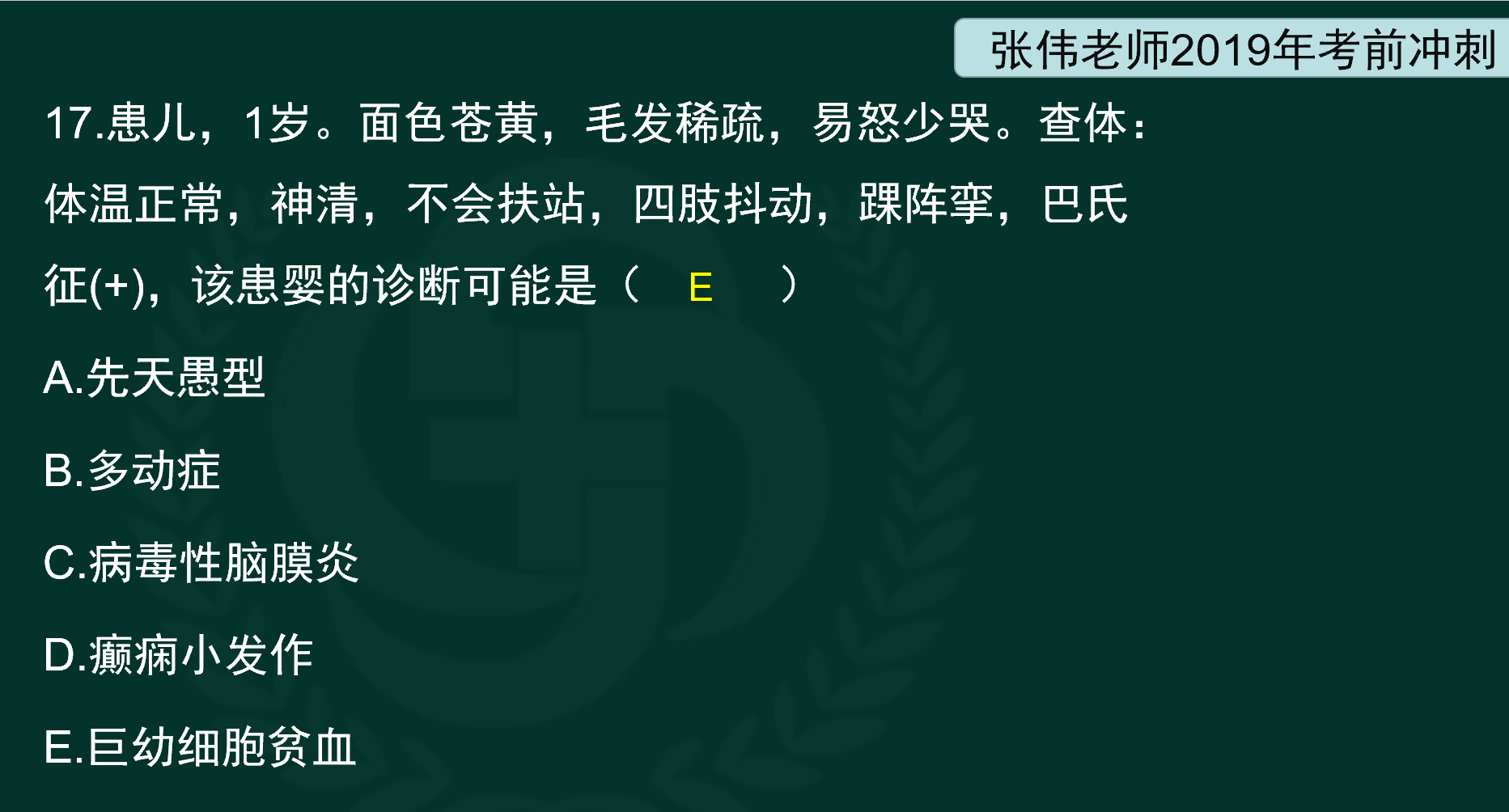 不符合营养性巨幼红细胞性贫血临床表现的是A.毛发稀疏、发黄B.头围增大C.肝、脾肿大D.震颤E.舌炎【答案】B（张伟老师押中原题）【解析】巨幼红细胞性贫血的临床表现包括：①一般表现：多呈虚胖，颜面浮肿，毛发稀疏发黄；②贫血表现：皮肤蜡黄，脸结膜、口唇、指甲苍白，黄疸，常伴肝脾肿大；③精神神经症状：可有烦躁不安、易怒。VitB12乏者表现为表情呆滞、智力、动作发育落后，重症病例可出现不规则性震颤；④消化系统症状：厌食、恶心呕吐、腹泻、舌炎等。头围增大不是巨幼细胞贫血的临床表现（B）。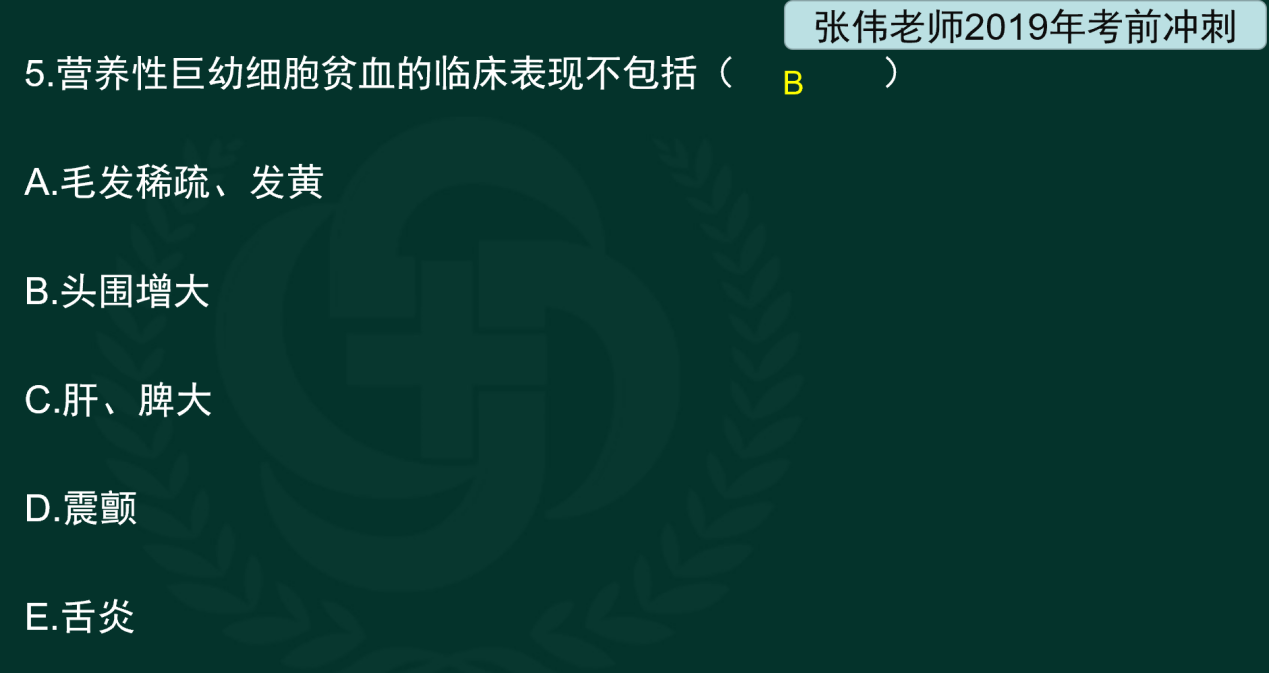 女，2岁。面色苍白2个月，易疲乏，时而烦躁，纳差。体检:肝肋下3 cm，质中，脾肋下1.5 cm。查血常规:Hb 86 g/L，RBC 3.45×l012/L，MCV 68 fl，MCH 20 Pg，MCHC  0.26。最可能的诊断是（张伟老师押中考点）A.叶酸缺乏性贫血B.再生障碍性贫血C.缺铁性贫血D.VitB12缺乏性贫血E.生理性贫血【答案】C【解析】患儿Hb86g/L，应诊断为中度贫血。根据红细胞平均体积（MCV）正常值80～94fl、红细胞平均血红蛋白（MCH）正常值是28～32pg。本例MCV68fl，MCH20pg，应诊断为小细胞低色素性贫血，答案为C。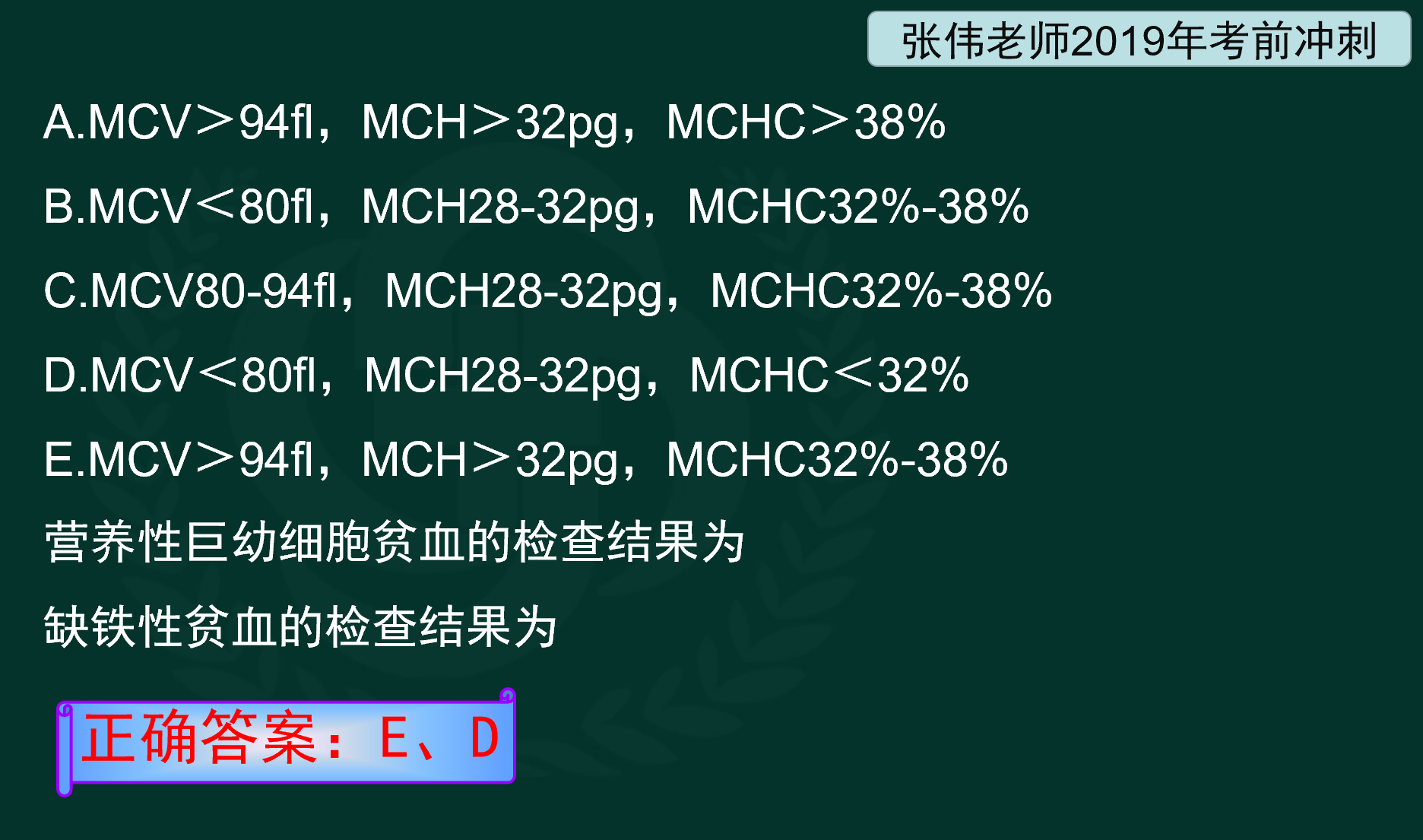 男，22天，面色苍白7天就诊，血常规：Hb 43 g/L。该患者属于A.中度贫血B.极重度贫血C.重度贫血D.正常E.轻度贫血（张伟老师押中考点）【答案】B【解析】新生儿贫血分为四度：轻度贫血Hb120～145g/L；中度贫血Hb90～120g/L；重度贫血Hb60～90g/L；极重度贫血Hb＜60g/L。20天男婴属新生儿期，Hb50g/L，应属于极重度贫血（B）。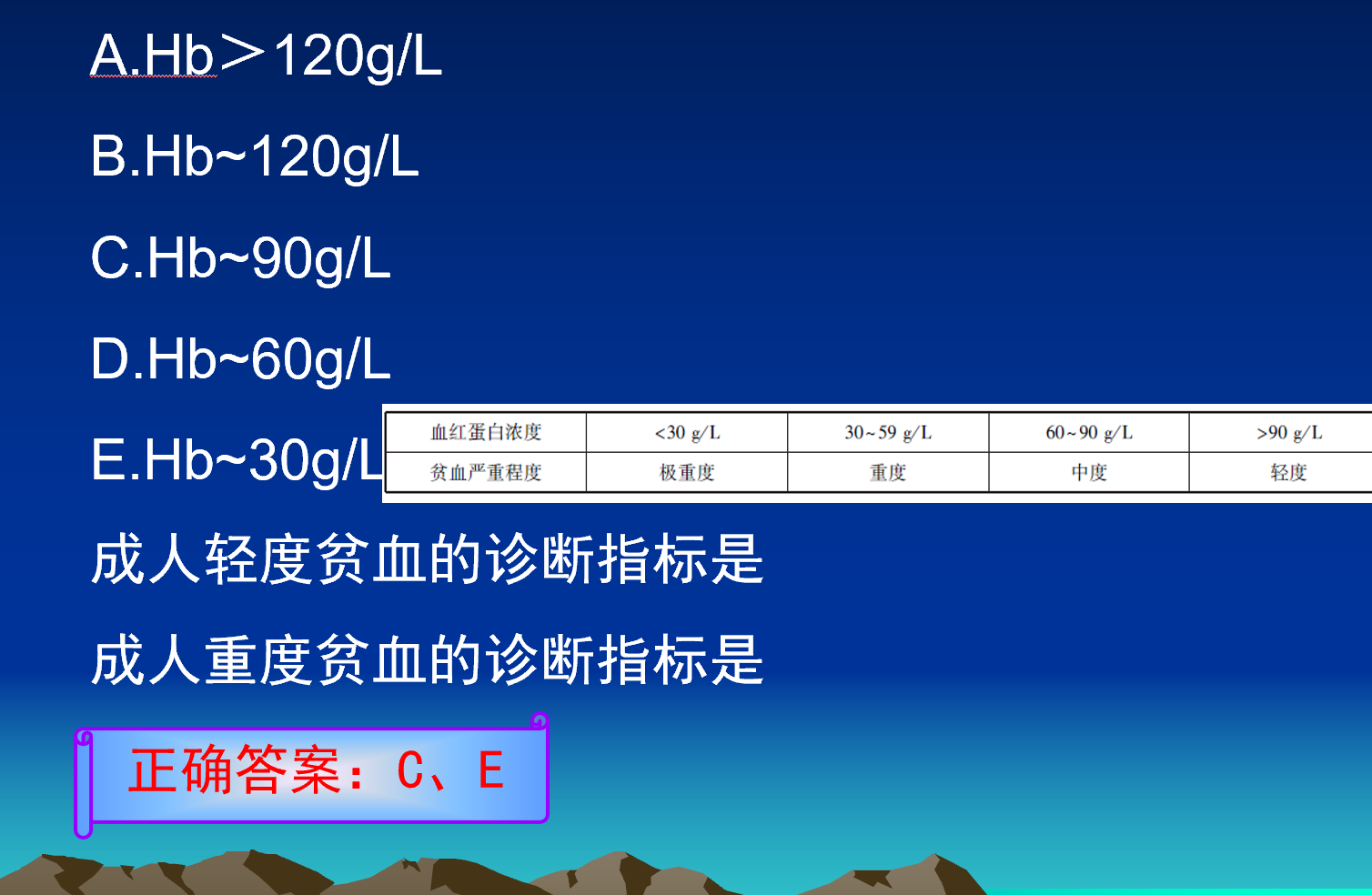 女，10岁。尿少、水肿2天。体检:眼睑部水肿，血压140/100 mmHg，尿蛋白（+)，尿红细胞（+++)。该患儿诊断是（张伟老师押中考点）A.急性肾小球肾炎B.泌尿系感染C.单纯性肾病D.肾炎性肾病E.继发性肾病【答案】A【解析】患儿有下行性水肿、血尿、尿量减少、血压升高、蛋白尿，应考虑急性肾小球肾炎（A）。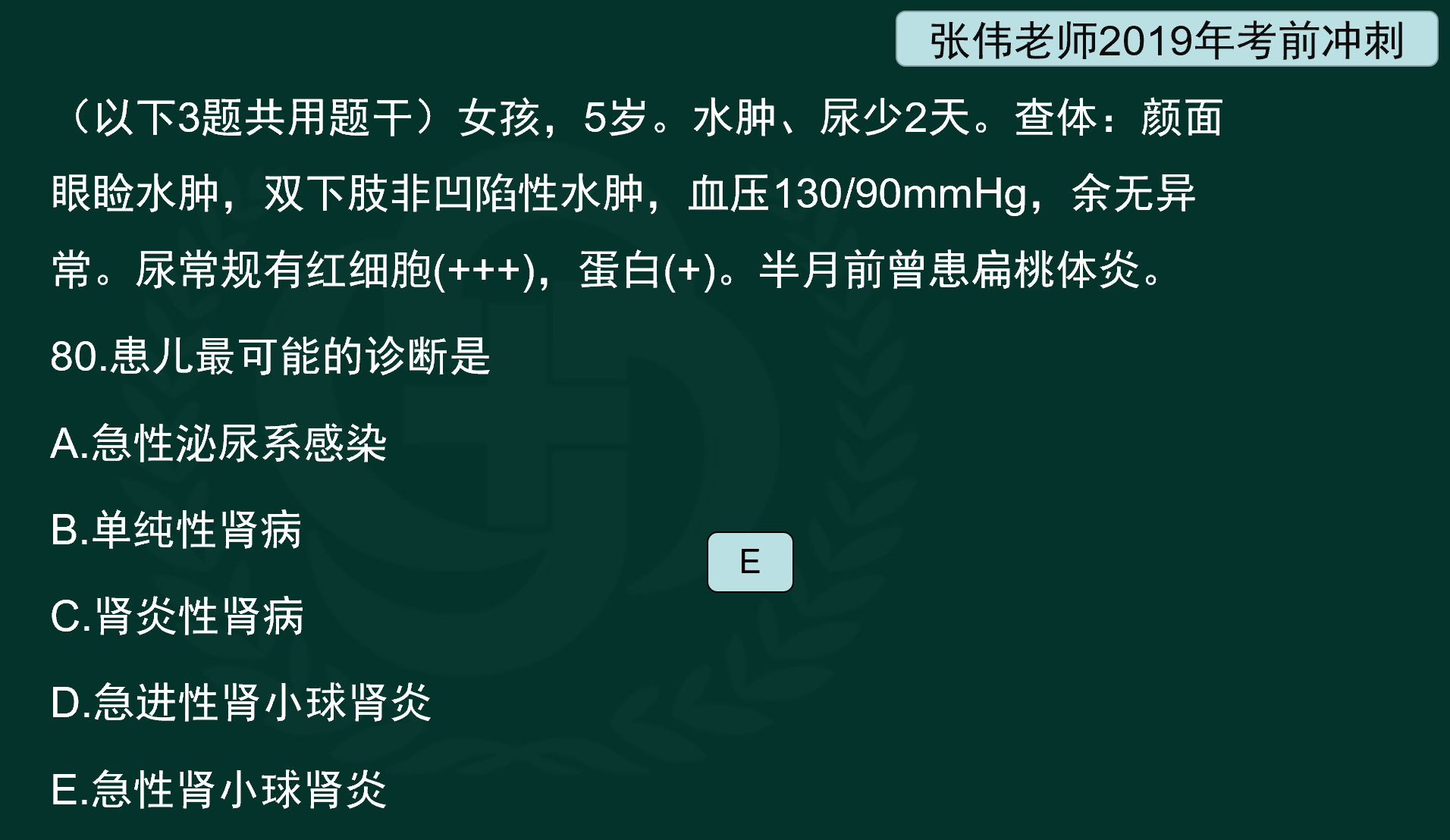 女婴，8个月。发热、呕吐、腹泻、少尿2天。查体：哭无泪，眼窝、前囟明显凹陷，皮肤弹性差，呈花纹状，心音低钝，四肢末梢凉。实验室检查：粪常规未见红细胞、白细胞，可见脂肪滴，血清钠135 mmol/L。患儿的脱水程度属于（张伟老师押中考点）A.中度等渗性脱水B.中度高渗性脱水C.重度低渗性脱水D.重度等渗性脱水E.中度低渗性脱水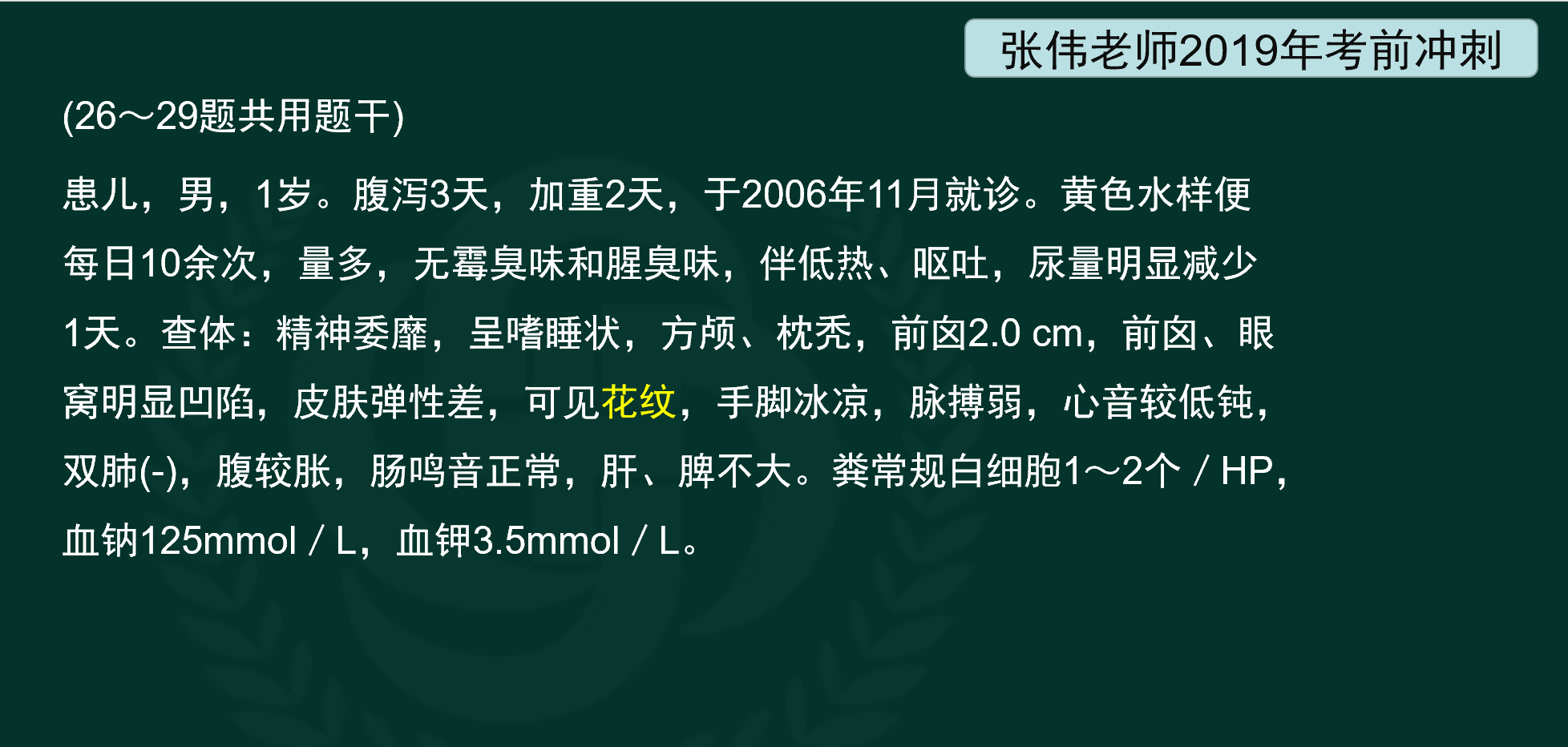 轮状病毒肠炎容易出现的并发症是A.肠穿孔B.败血症C.高钠血症D.中毒性脑病E.脱水，酸中毒【答案】E【解析】婴幼儿秋冬季腹泻的最常见病原是轮状病毒，轮状病毒肠炎易导致脱水、酸中毒，治疗时一般不用抗生素，主要是液体疗法，维持水、电解质、酸碱平衡。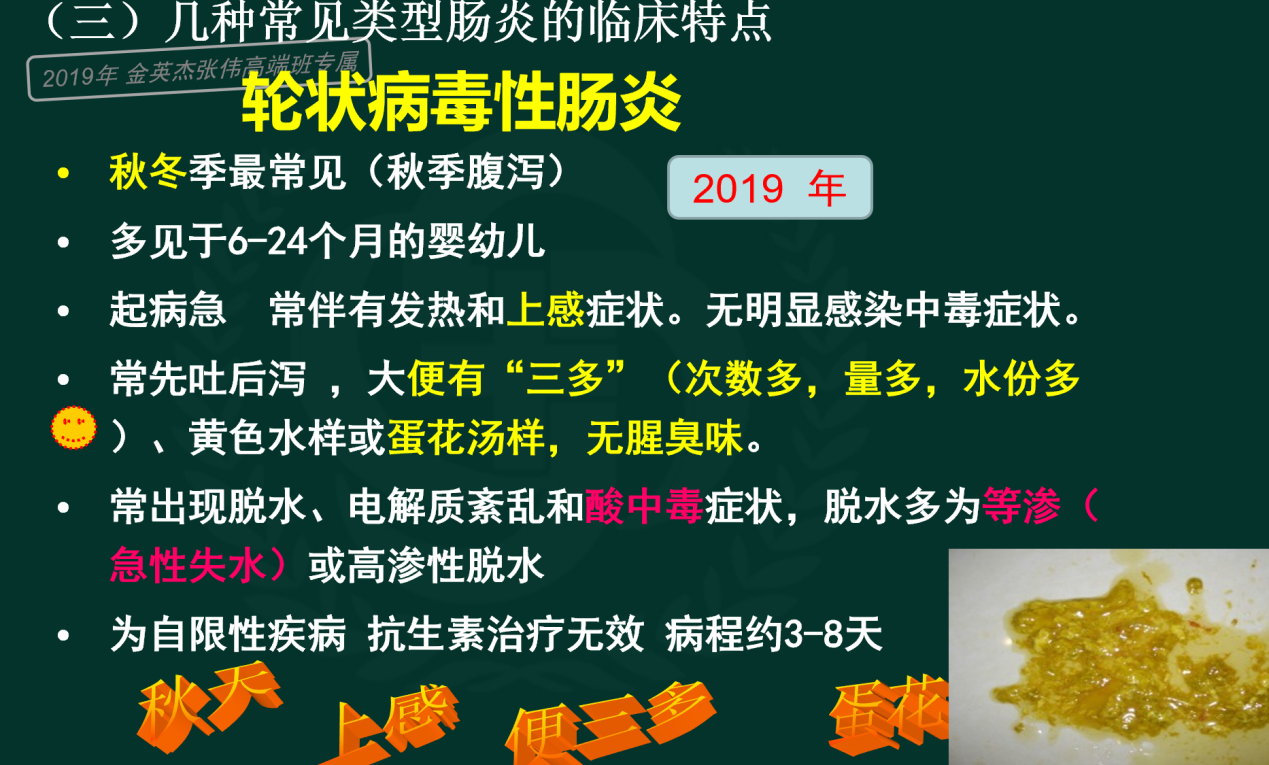 26.决定法洛四联症临床严重程度及预后的主要因素是A.主动脉骑跨B.右心室肥大C.室间隔缺损D.肺动脉狭窄E.主动脉狭窄【答案】D【解析】法洛四联症由以下4种畸形组成：肺动脉狭窄、室间隔缺损、主动脉骑跨、右心室肥大以上4种畸形中以肺动脉狭窄最重要，是决定患儿病理生理改变、临床严重程度及预后的主要因素。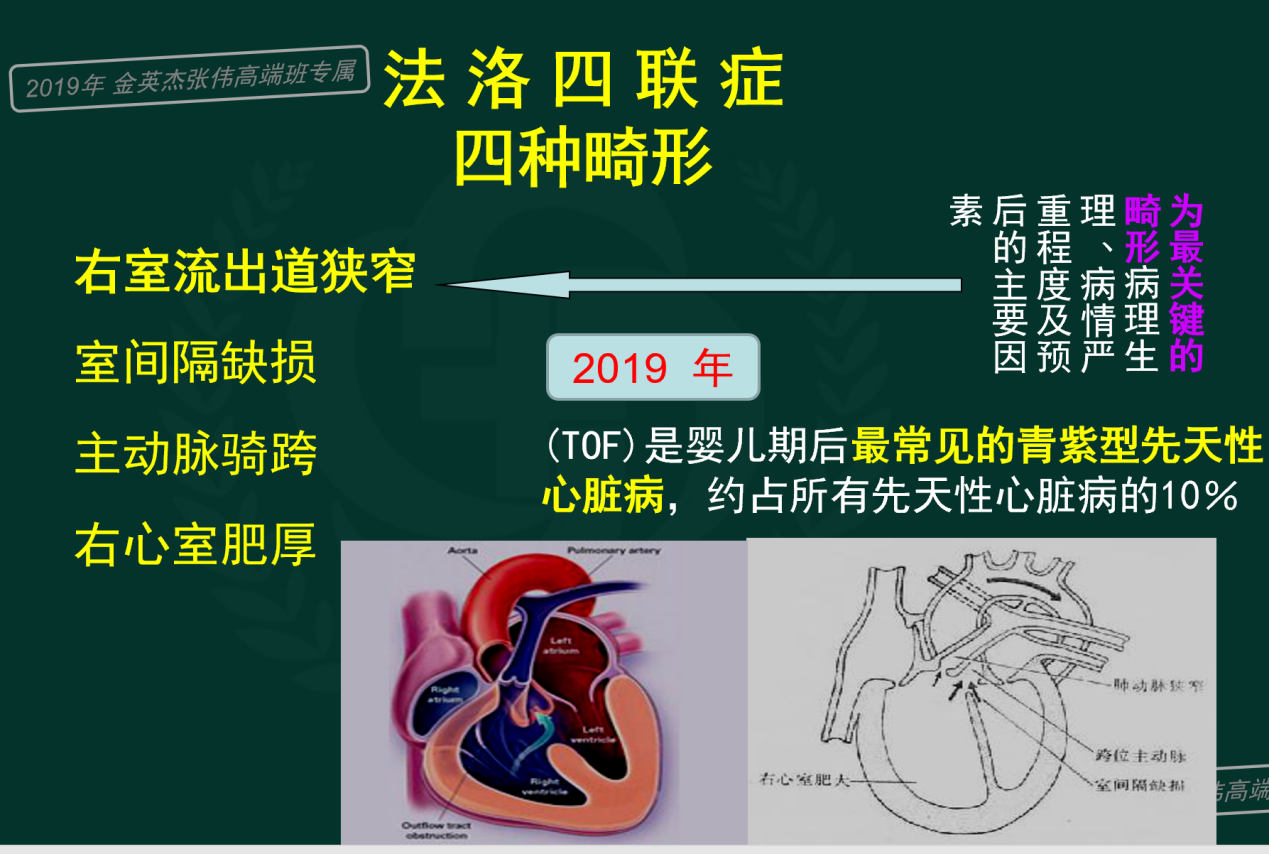 27.男孩，3岁，自幼体弱，多次患肺炎。胸部X线片：左心房，左心室增大，肺野充血，主动脉影增宽。最可能的诊断是（张伟老师押中考点）A.艾森门格综合征B.法洛四联症C.动脉导管未闭D.房间隔缺损E.室间隔缺损【答案】C【解析】自幼体弱，多次患肺炎应考虑左向右分流型先心病，动脉导管未闭因血液从主动脉流向肺动脉，导致肺血流增多，因而从肺静脉回流到左心血量增多，引起左心房，左心室增大；故胸部X线片：左心房，左心室增大，肺野充血、主动脉影增宽。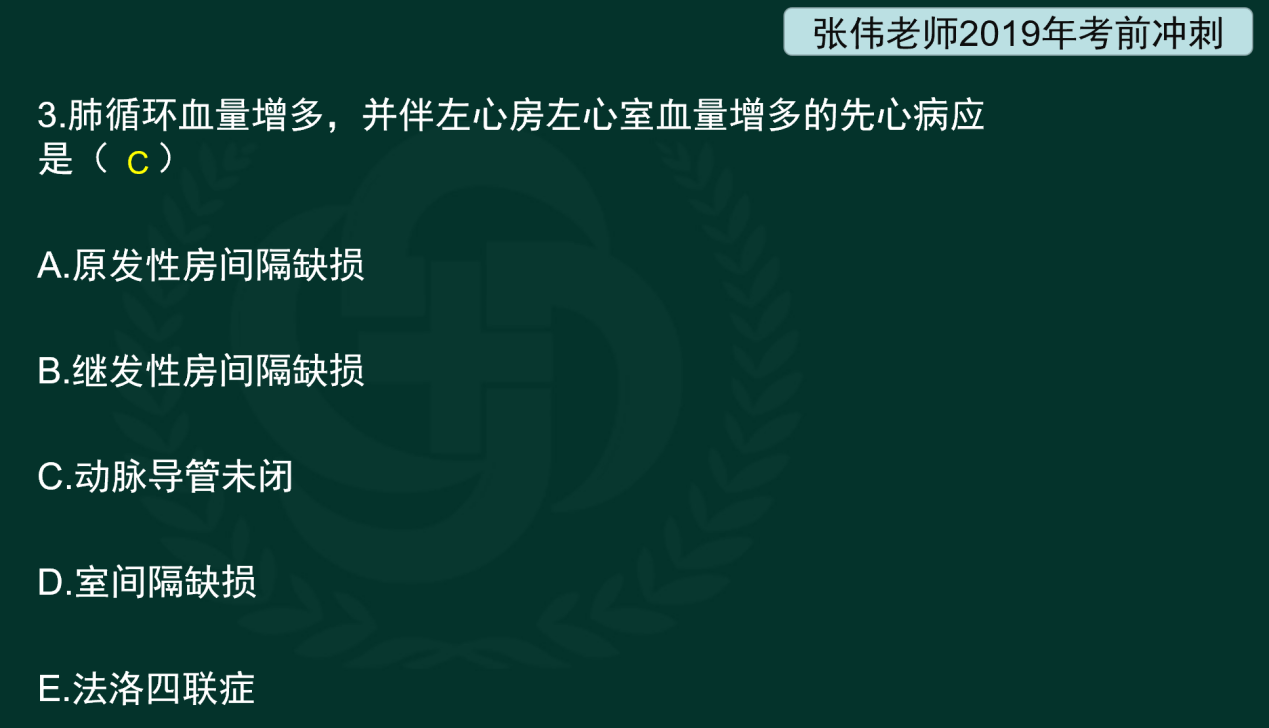 女孩，3岁。咳嗽4个月，痰不多，常于夜间咳醒，活动后加重，无发热，使用抗生素无明显好转。既往有湿疹史。查体：T36.7 ℃。P100次/分，R20次/分，双肺呼吸音粗，未闻及干湿性啰音，腹软，无压痛。最有的诊断是A.喘息性支气管炎B.吸气管肺炎C.咳嗽变异型哮喘D.支气管异物E.支气管炎【答案】C（张伟老师押中考点）【解析】咳嗽变异型哮喘诊断标准为咳嗽持续>4周，以干咳为主，常于夜间咳醒，活动后加重；无发热，使用抗生素无明显好转。既往有湿疹史。本例患儿符合诊断标准，故选C。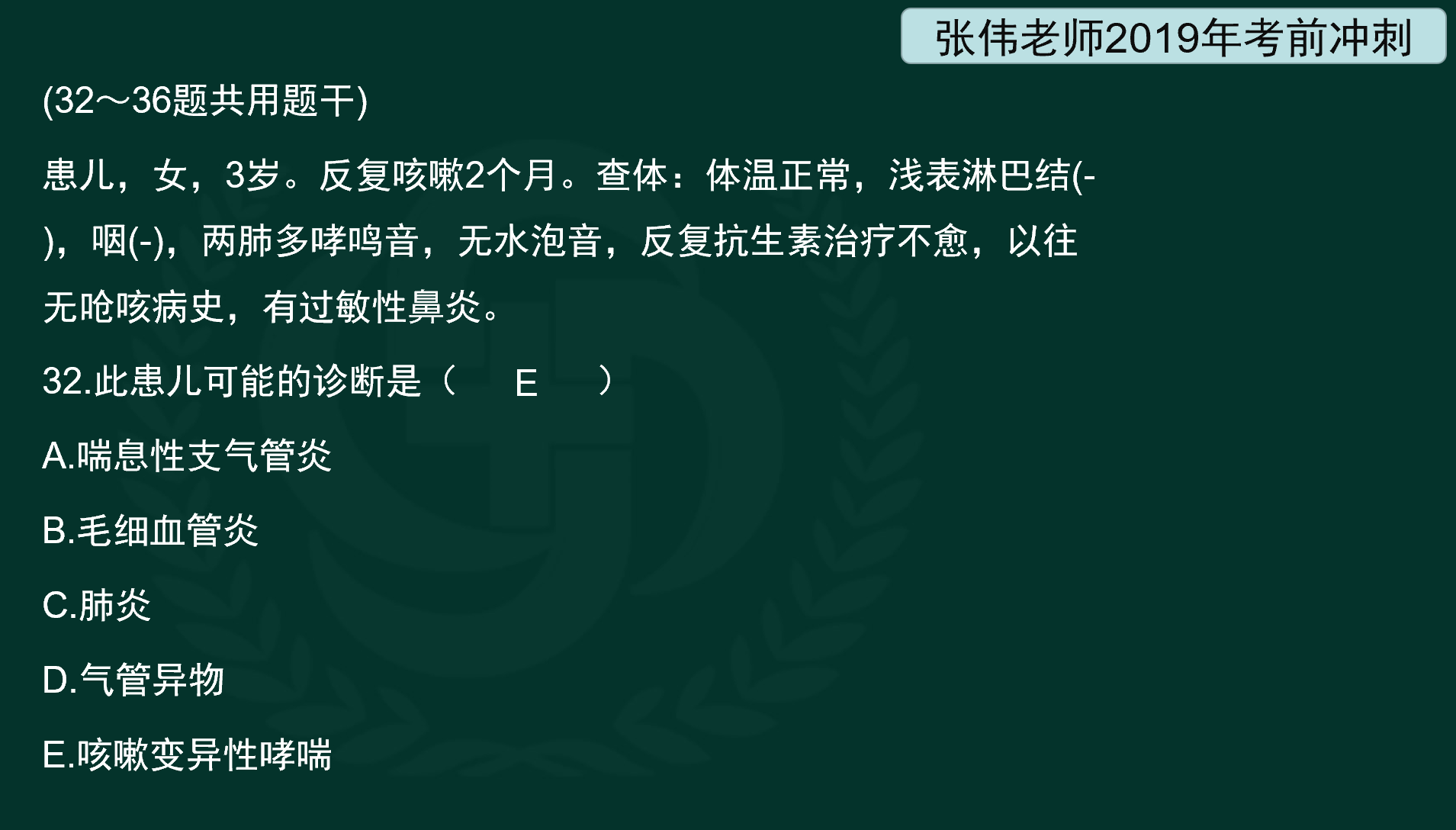 关于小儿年龄分期，错误的是A.婴儿期是指自出生28天后到满1周岁前B.胎儿期是指从受精卵开始到胎儿出生为止C.学龄前期是指自3周岁到6～7周岁入小学D.新生儿期是指自胎儿出生脐带结扎到满28天E.幼儿期是指自1周岁后到3周岁前【答案】A（张伟老师押中考点）【解析】婴儿期是指自出生脐带结扎到满1周岁前，新生儿期包括在内。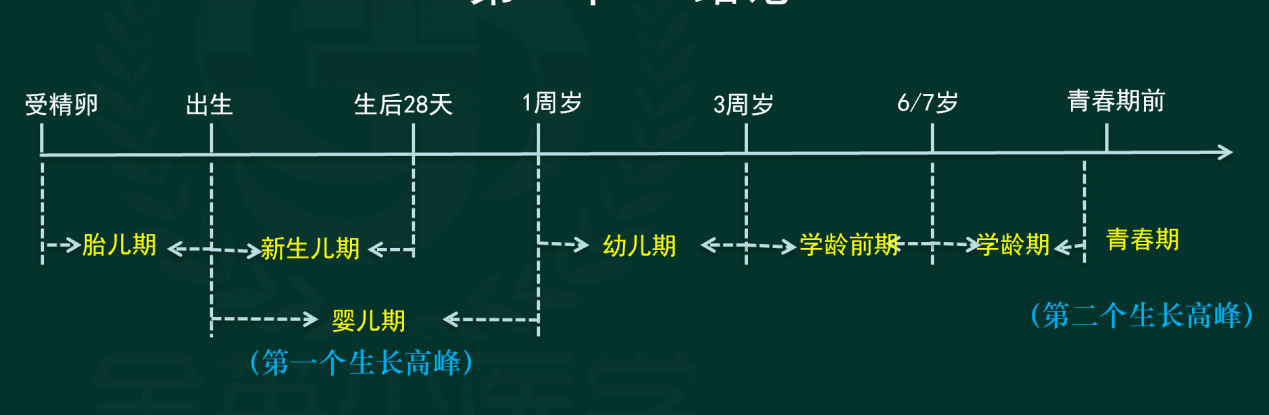 婴儿期计划免疫，正确的接种时间是A.脊髓灰质炎疫苗2个月以上 B.卡介苗2～3个月C.麻疹疫苗4～5个月D.牛痘6～8个月E.乙型脑炎疫苗9～10个月（张伟老师原题押中）【答案】A【解析】我国规定生后2个月开始接种，选项A正确。卡介苗初种年龄为生后至2个月内。故选项A正确。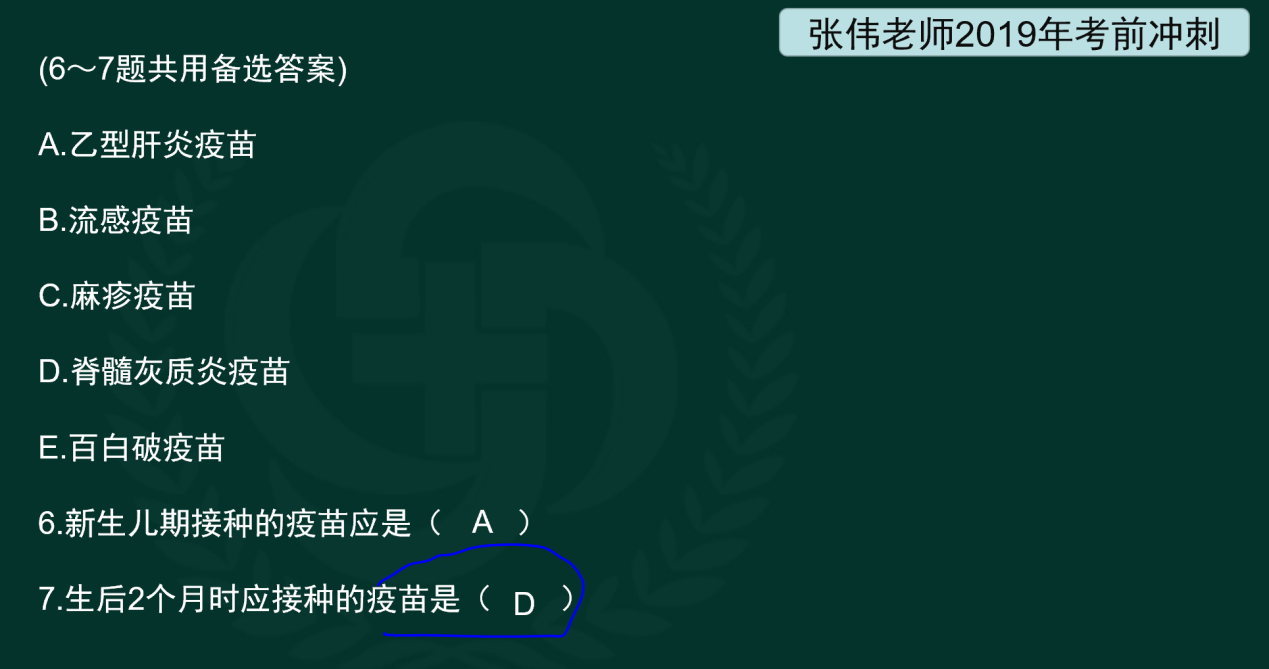 31.婴儿总热量分配不包括A.基础代谢 B.生长发育C.食物特殊动力作用 D.思维活动E.排泄损失【答案】D【解析】小儿对能量的需要包括5个方面：基础代谢率、食物热力作用、活动所需、生长所需和排泄的消耗，上述5项能量的总和即是能量需要的还量。共中不包括思维活动，故选D。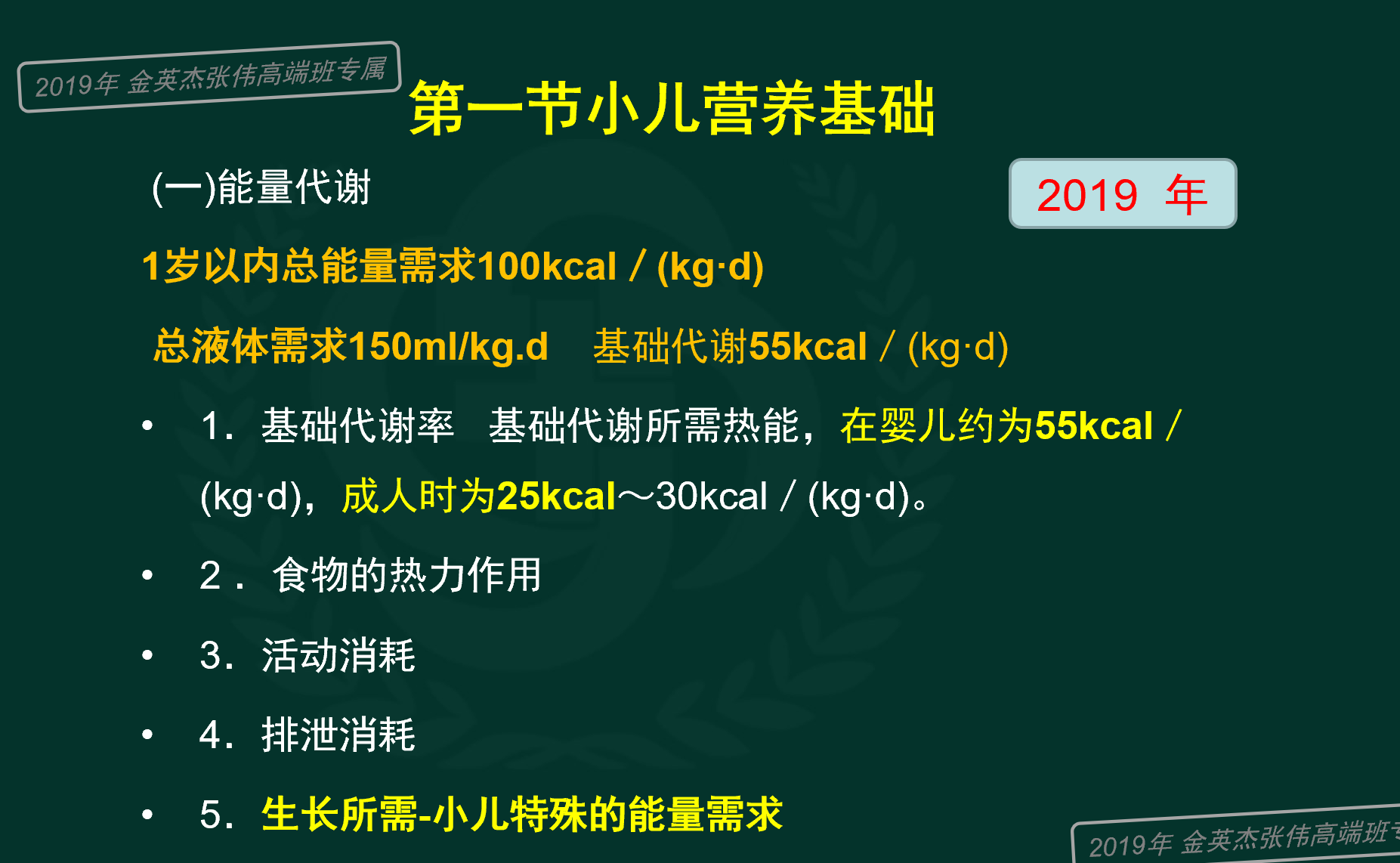 32.男孩，10个月。多汗，烦躁，睡眠不安，可见肋膈沟，下肢轻度“O”形腿。血清钙稍低，血磷降低，碱性磷酸酶增高。其佝偻病应处于A.前驱期 B.初期 C.激期D.恢复期 E.后遗症期【答案】C（张伟老师押中考点）【解析】佝偻病的初期主要表现为神经兴奋性增高；激期主要表现为骨骼改变和运动发育迟缓及 实验室检查异常；恢复期临o床症状或特征减轻或消失；后遗症期多见于2岁以后的婴儿。根据题干，本题应选C。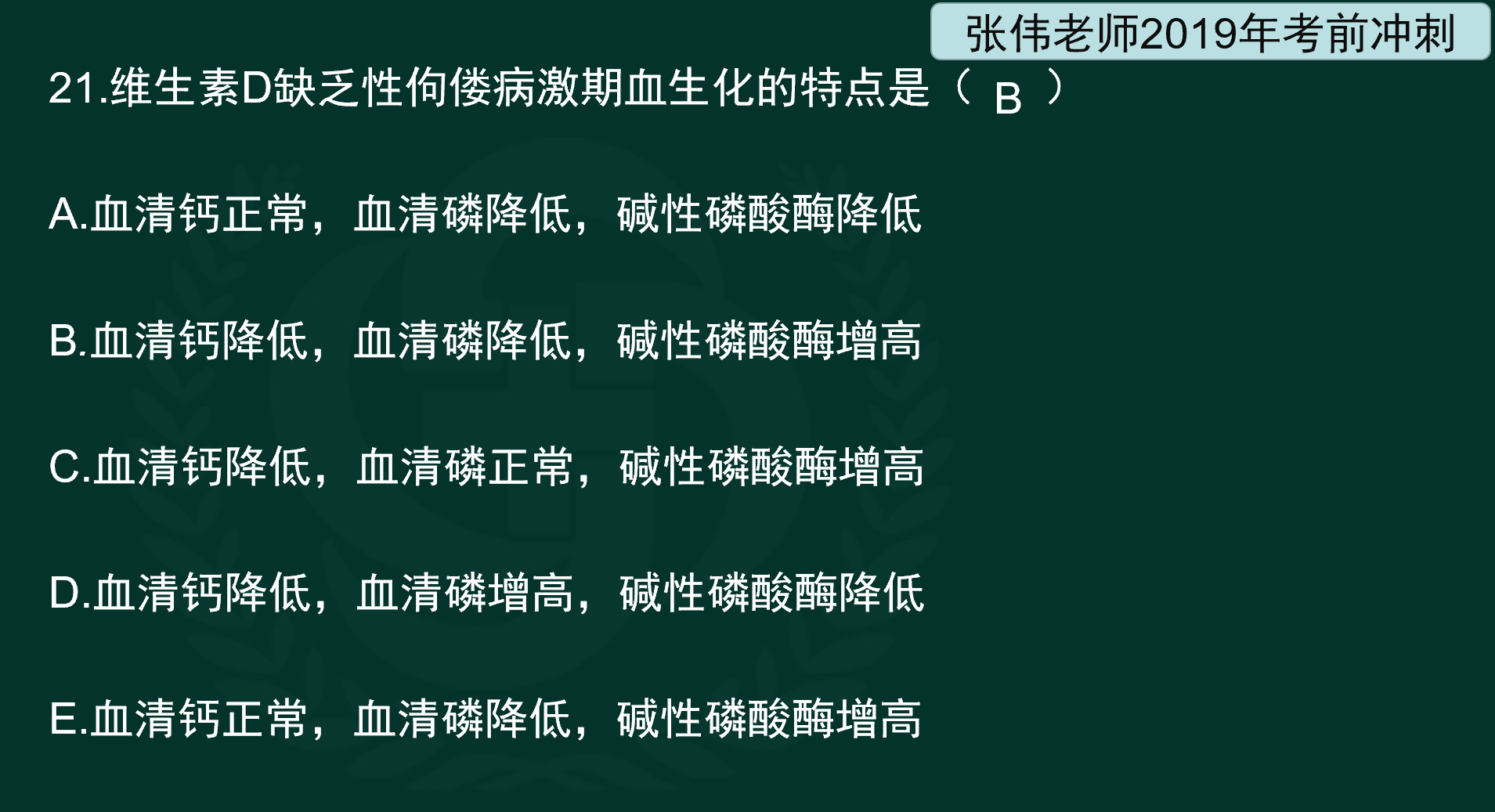 女孩，10个月。间断抽搐2天，不伴发热，无咳嗽。查体:方颅，心肺无异常。查血糖3.3 mmol/L，血钙1.5 mmol/L，血镁0.64 mmol/L，血磷2.5 mmol/L。最可能的诊断是A.低血糖症 B.低镁血症 C.婴儿痉挛症D.维生素D缺乏性佝偻病 E.维生素D缺乏性手足搐搦症【答案】E（张伟老师押中原题）【解析】婴幼儿突发无热惊厥，且反复发作，发作后神志清醒、无神经系统体征，结合佝偻病病史体征，应当首先考虑维生素D缺乏性手足搞搦症。故选E。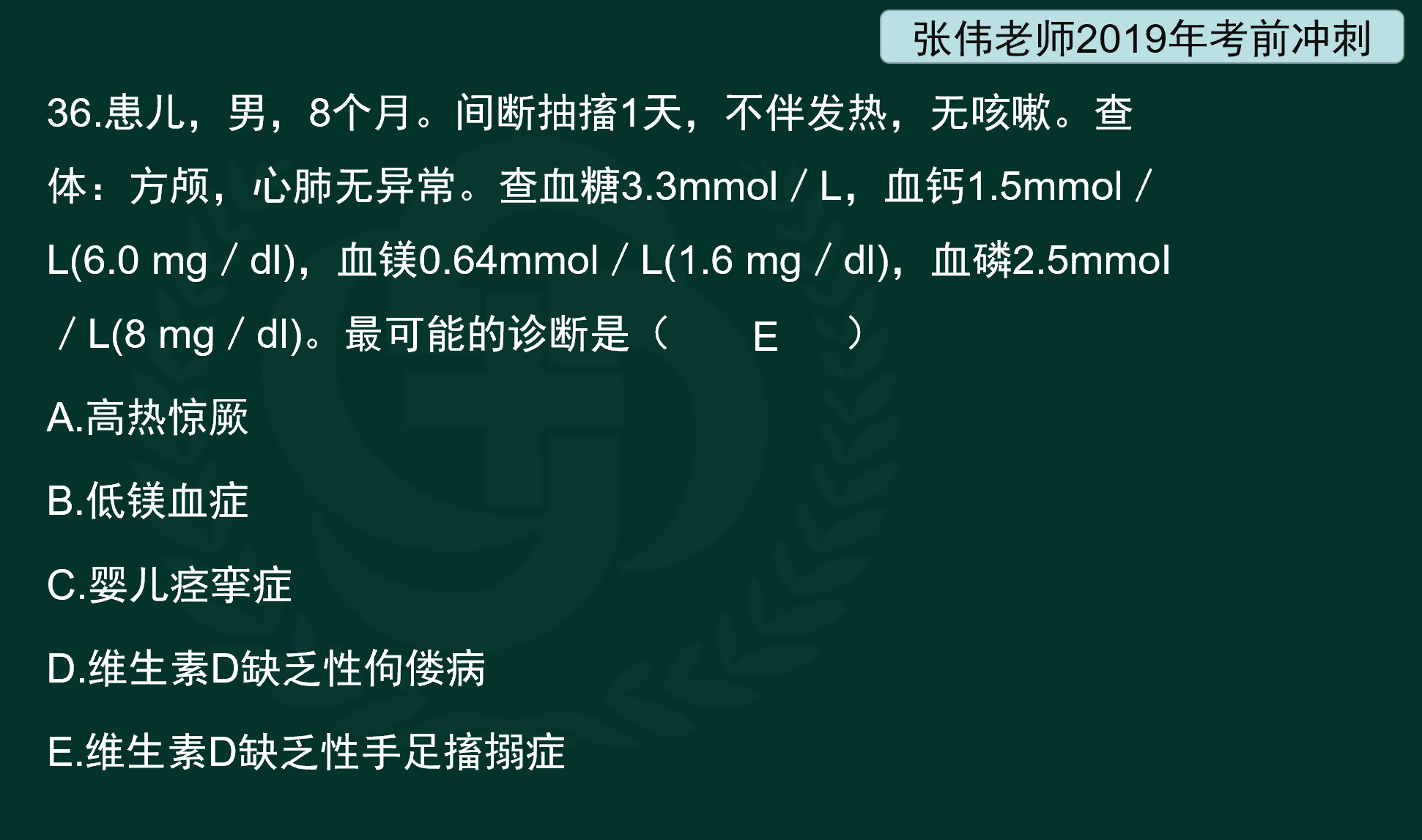 早产儿的胎龄应是A.＞25周至＜37足周B.＞26周至＜37足周C.＞27周至＜38足周D.≥28周至＜37足周E.≥28周至＜38足周【答案】D（张伟老师押中考点）【解析】早产儿的概念是28周≤胎龄＜37周。类似概念易混易错，所以一定要记精准。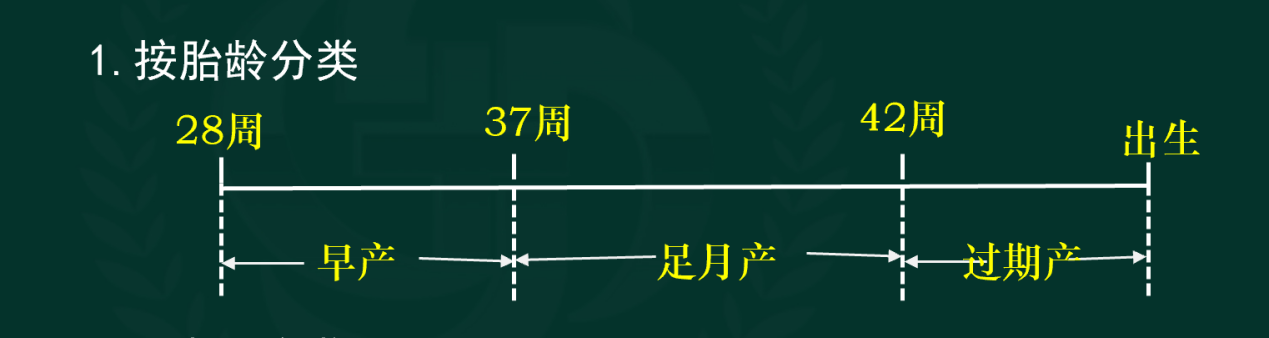 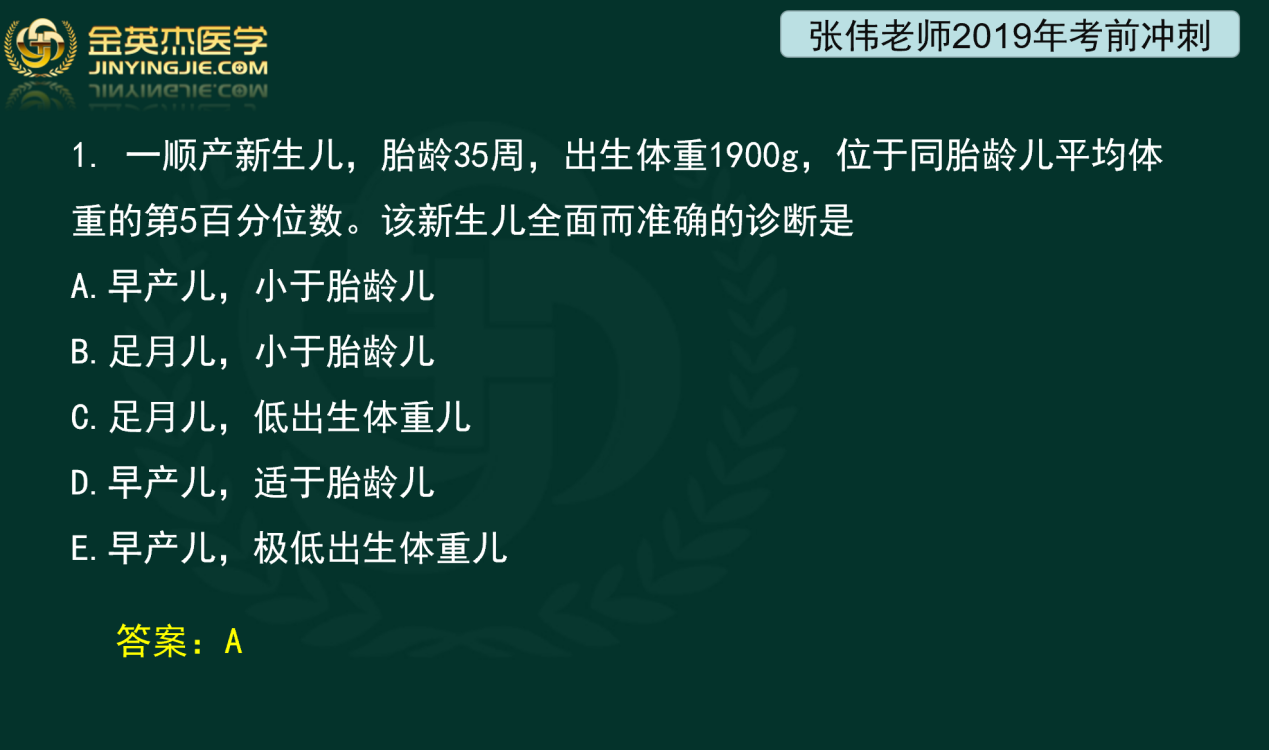 新生儿，出生时身体红，四肢青紫，呼吸24次/分，不规则，心率80次/分，四肢能活动，弹足底有皱眉反应。最可能的诊断是A.新生儿轻度缺氧缺血性脑病B.新生儿中度缺氧缺血性脑病C.新生儿重度缺氧缺血性脑病D.新生儿重度窒息 E.新生儿轻度窒息【答案】E（张伟老师押中考点）【解析】Apgar评分8～10分为正常，4～7分为轻度室息,，0～3分为重度室息。按Apgar评分标准，本例患者皮肤颜色（身体红，四肢青紫=1分）、心率（＜100次分=1分）、对刺激的反应（弹足底有皱眉反应=1分）、肌张力（四肢能活动=2分）、呼吸（24次/分=1分），Apgar总评分=6分，为轻度室息（E）。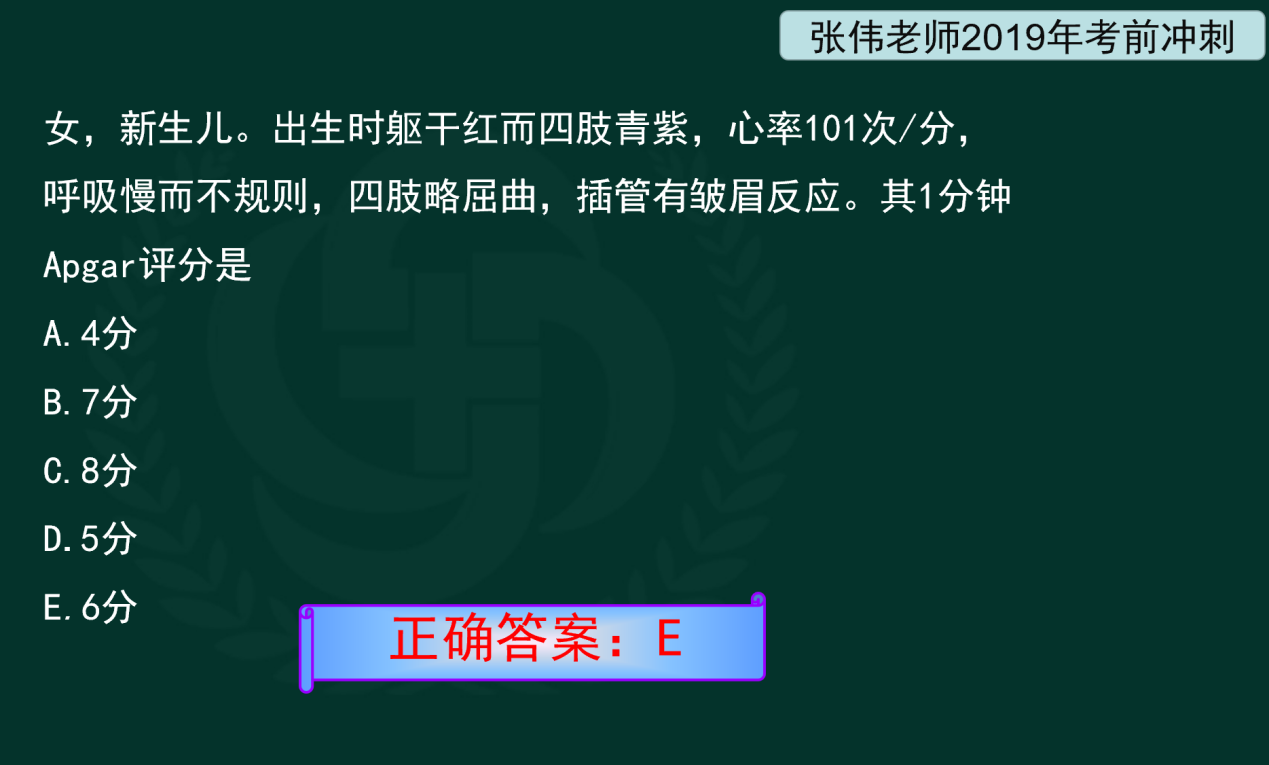 女婴，出生30小时。出现嗜睡伴肌张力低下，初步诊断为缺氧缺血性脑病。为了解患儿丘脑、基底节有无病灶，应首选的检查是A.头颅CTB.脑电图C.颅脑透照试验D.B超E.头颅MRI【答案】B超（张伟老师押中考点）【解析】B超无创价廉、可床边操作和进行动态随访，有助于了解脑水肿、基底核和丘脑、脑室及其周围出血等病变，可在HIE病程早期（72h以内）进行，并动态监测。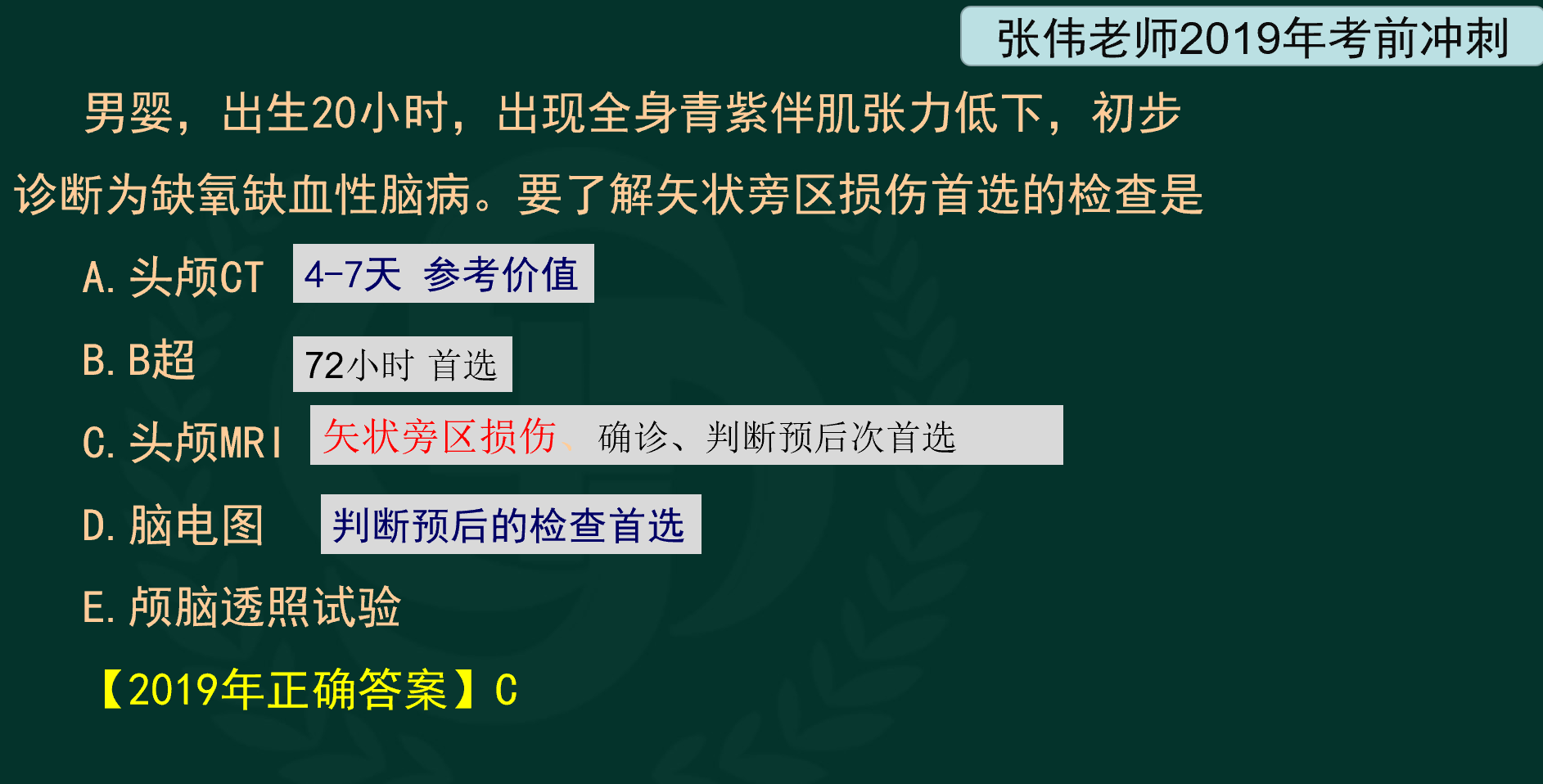 男，5天，昨起拒食，反应差，今日皮肤明显黄染而入院。体检:颈周、前胸多个小脓疱，分泌物涂片找到G+球菌，心肺无异常，肝右肋下2.5 cm，脾肋下l cm。最可能的诊断是A.新生儿肺炎B.新生儿败血症C.新生儿颅内出血D.新生儿核黄疸E.新生儿寒冷损伤综合征【答案】B（张伟老师押中考点）【解析】患儿多个脓疤，分泌物涂片找到C球菌，说明患儿为细菌感染性疾病，可首先排除答案CDE。新生儿肺炎常有呼吸系统改变。新生儿败血症可表现为反应差、体温不升、体重不增、不吃、不哭、不动，故应诊断为新生儿败血症，B正确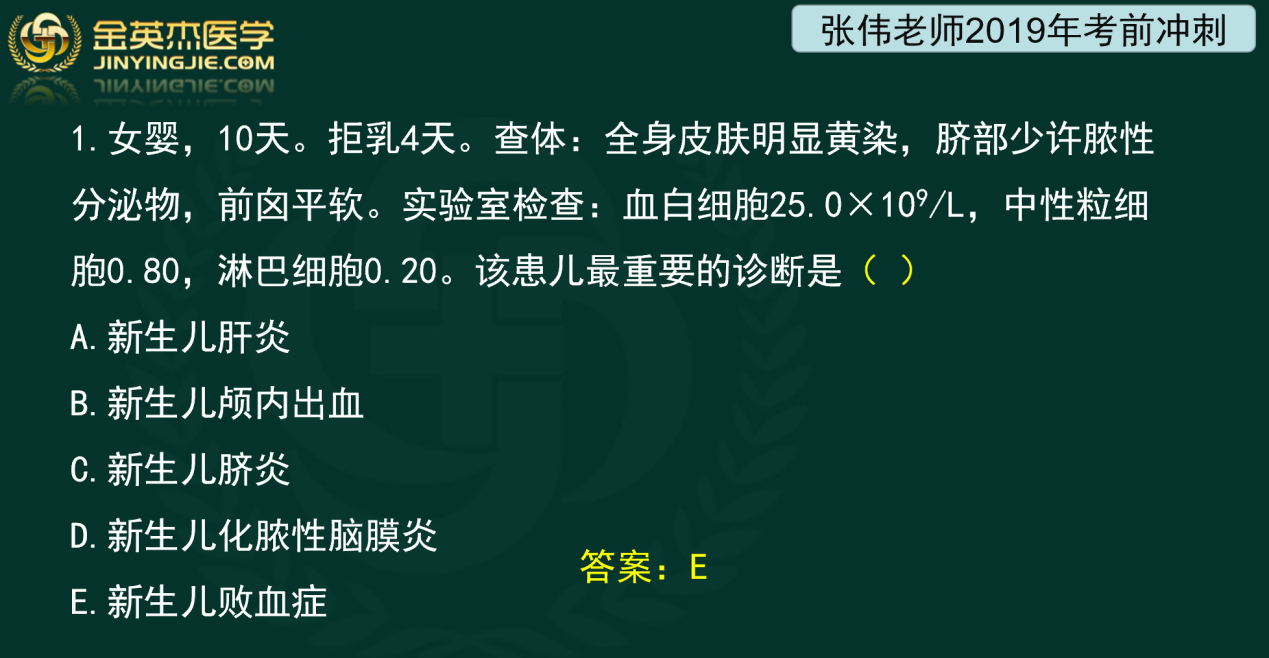 胃食管反流病的治疗措施不包括A.应用促胃肠动力药 B.抗酸治疗 C.高脂肪饮食D.减肥 E.避免饮用咖啡和浓茶【答案】C（张伟老师原题押中）【解析】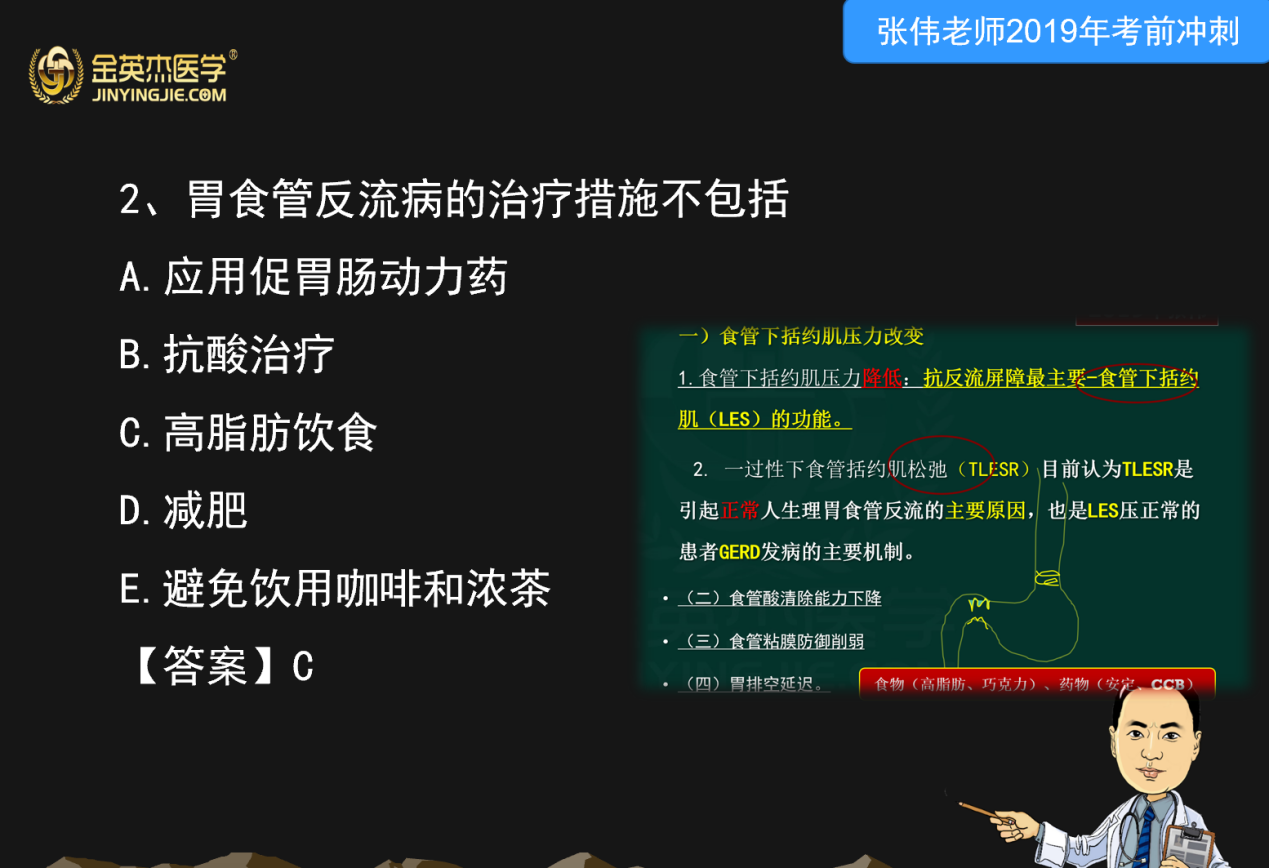 39.某患者十二指肠球部溃疡病史7年，突发剧烈上腹痛，迅速波及全腹。查体：板状腹，全腹压痛，反跳痛。肌紧张，高度怀疑球部溃疡合并穿孔，此时最不能考虑的检查为（张伟老师原题押中）A.急性胃镜     B.饮水超声    C.X-RAY钡餐     D.立位腹平片    E.吞线试验【答案】C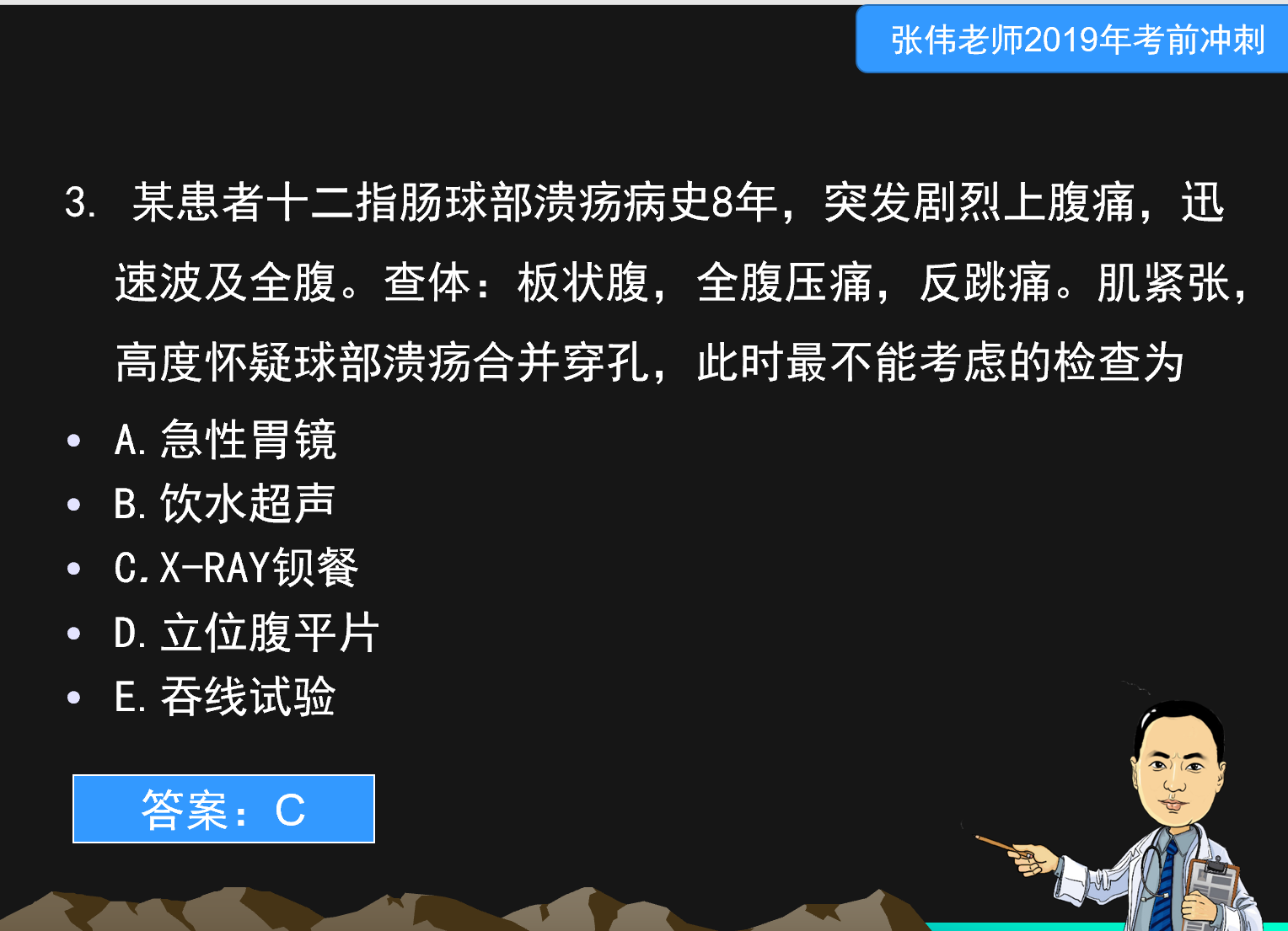 40.十二指肠后壁溃瘍最常发生的并发症是A.穿孔 B.幽门梗阻 C.胆囊炎D.胰腺炎 E.出血【答案】E张伟老师原题押中）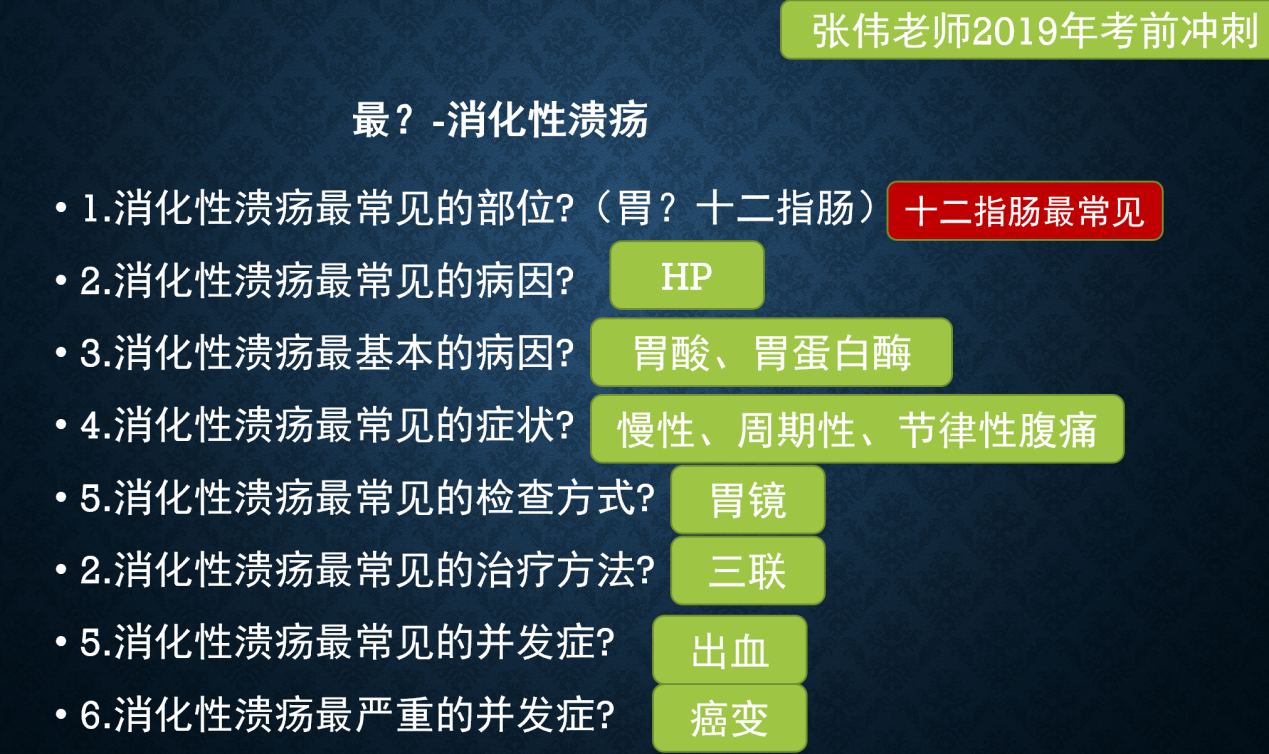 52. 直腿抬高试验【答案及解析】腰椎间盘突出53. 傻、鼠尿臭【答案及解析】苯丙酮尿症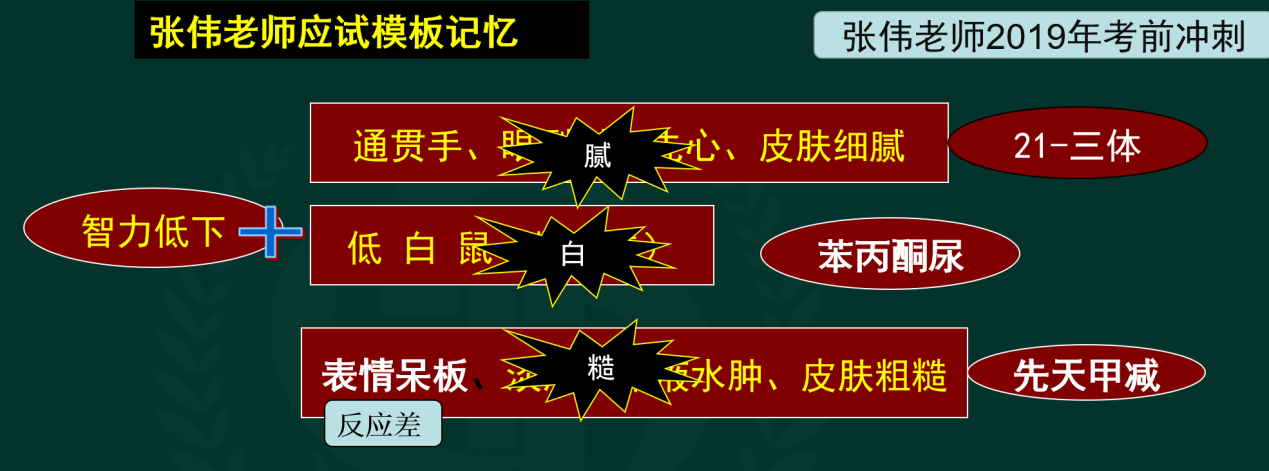 54. 苯丙酮尿症明确诊断【答案及解析】血苯丙氨酸测定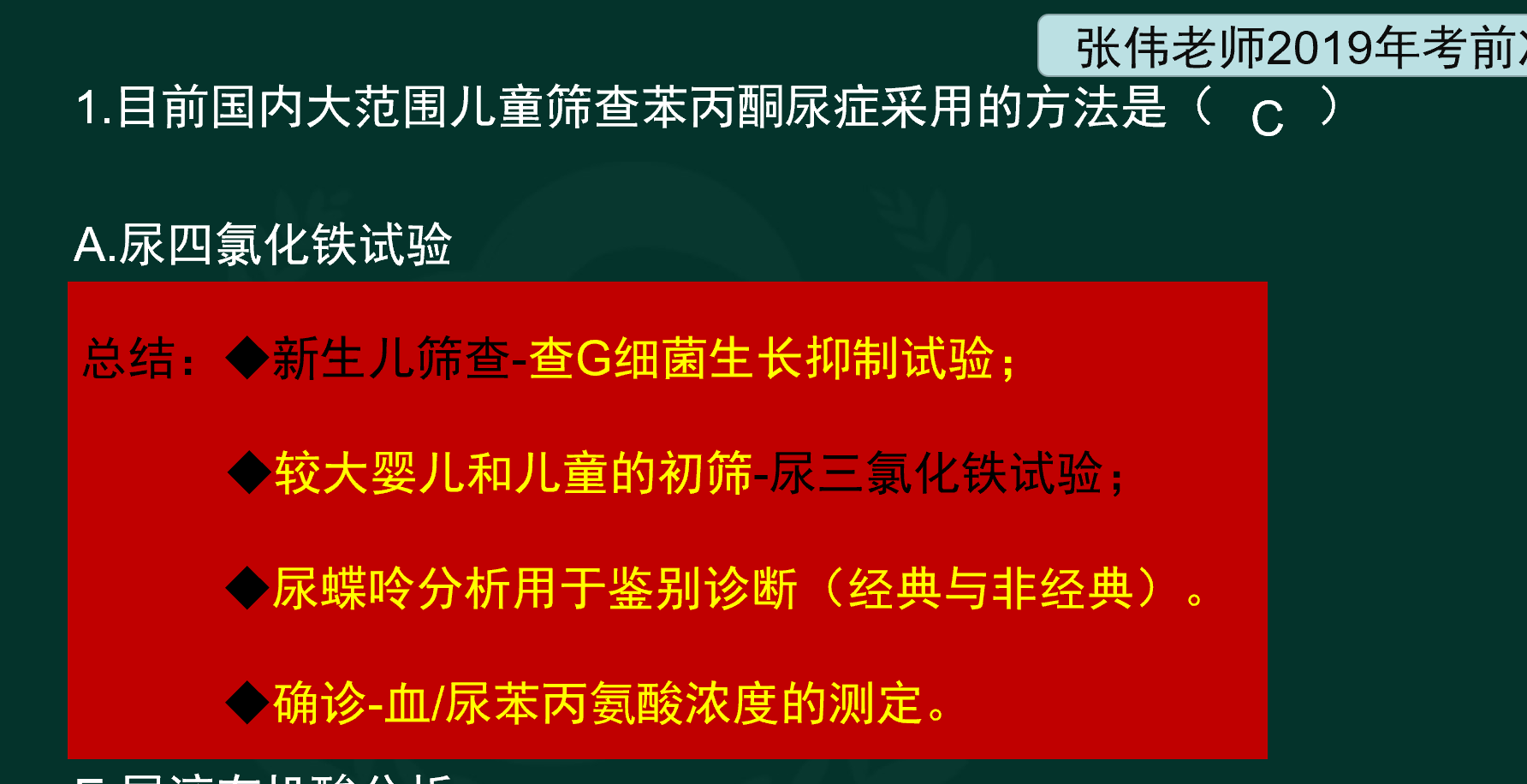 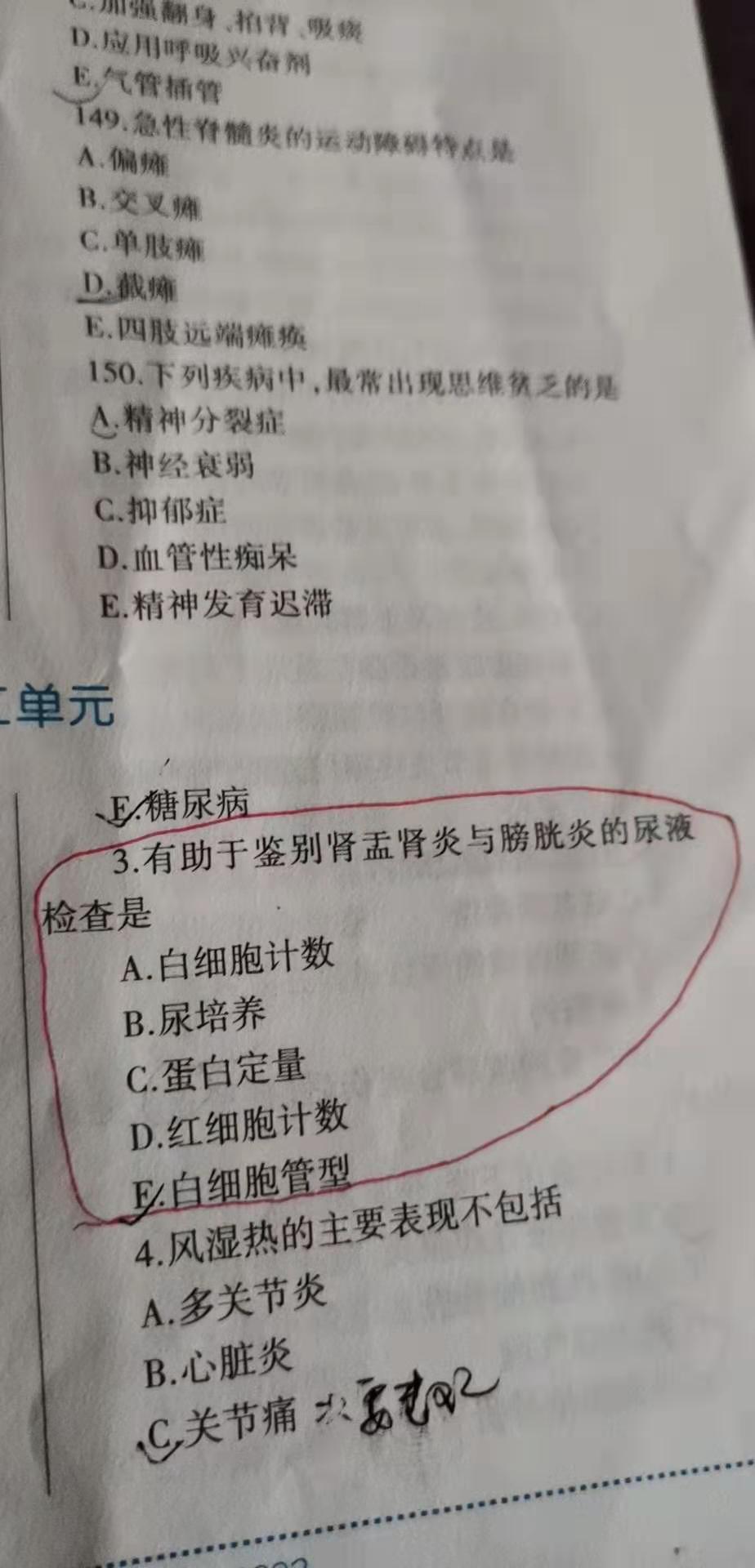 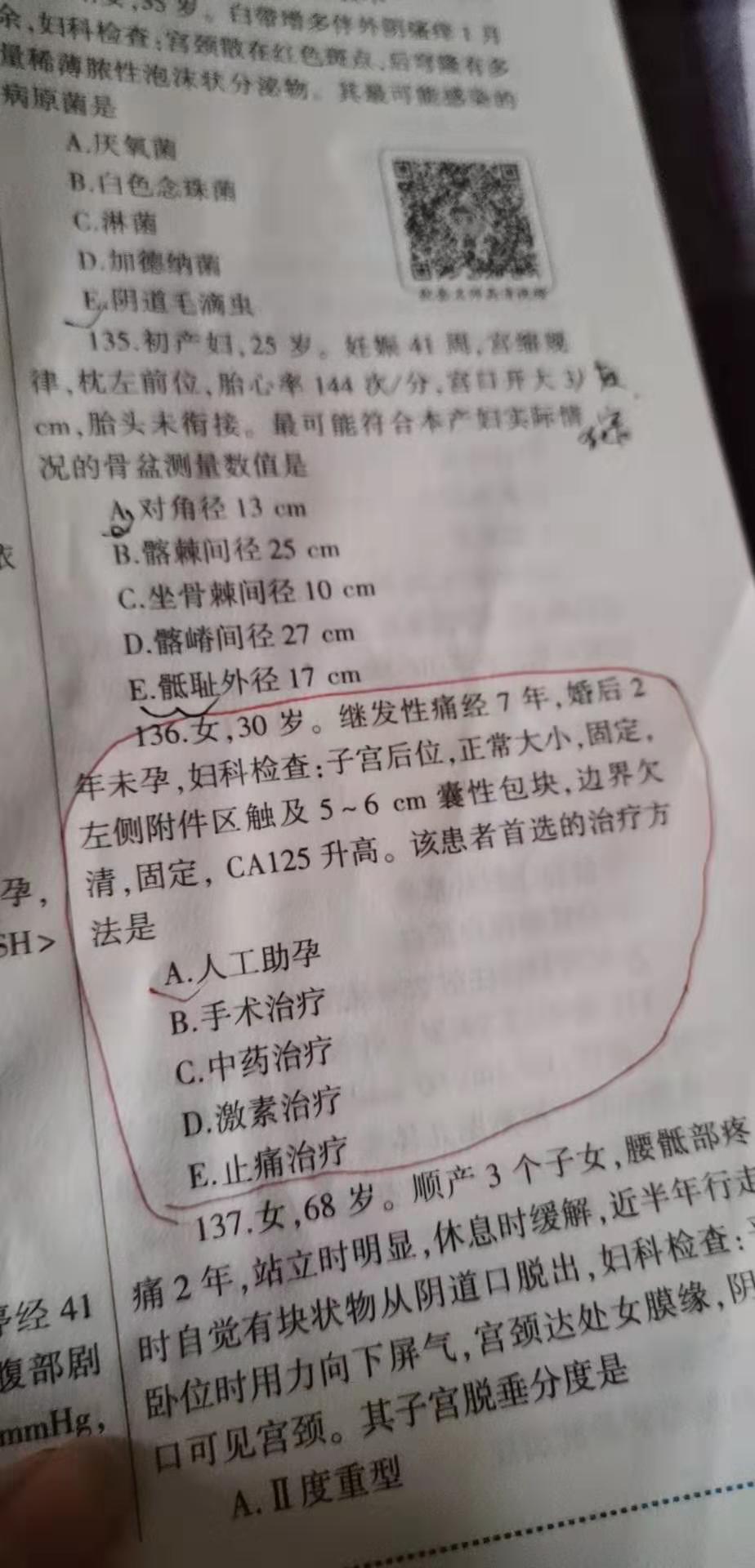 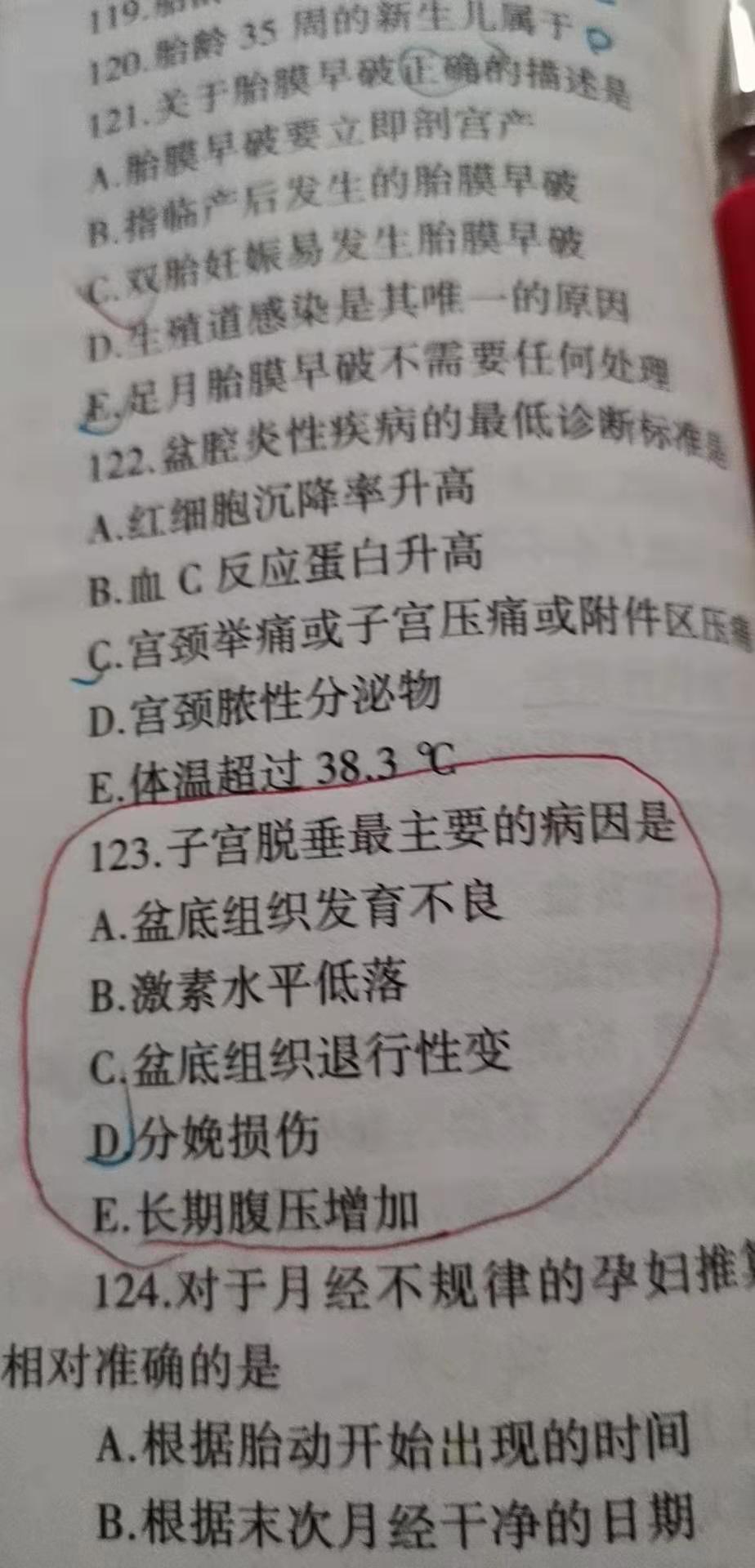 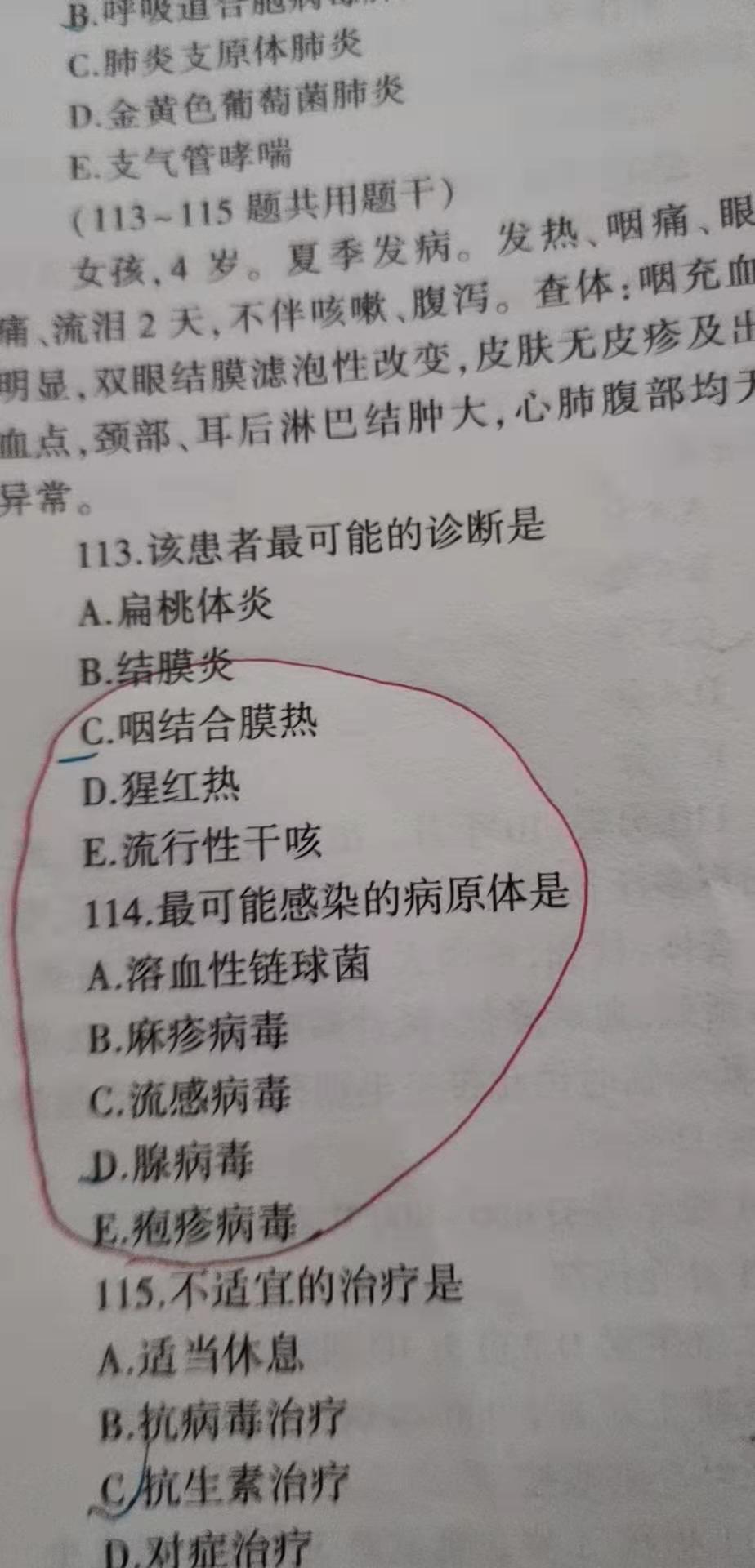 55. 右输尿管中断结石大小约1.2cm＊0.8cm，体型肥胖，应首先【答案及解析】输尿管镜碎石取石56. 体外碎石【答案及解析】直径0.6-2.0cm内容物被嵌顿过久，动脉性血循环障碍失去活力甚至坏死【答案及解析】绞窄性疝58. 能还纳疝【答案及解析】易复性疝59. 疝内容物动脉搏动消失，肠壁失去蠕动的疝是【答案及解析】绞窄性疝60. 肾病综合征患者饮食注意事项【答案及解析】优质蛋白、足热量、低脂低盐饮食61. 慢性肾功能衰竭患者饮食注意事项【答案及解析】优质低蛋白、高热量、低磷饮食62. 骨肉瘤的线表现【答案及解析】Codman三角，线片上有“日光射线”征象。63. 婴儿，每天每公斤的蛋白质摄入量【答案及解析】8.75g64. 卵巢肿瘤，CA125升高【答案及解析】卵巢上皮性肿瘤65.002E停经、腹痛、阴道流血、附件包块、肛门坠胀感。宫颈举痛【答案及解析】异位妊娠 腹腔镜 急诊手术66. 妊娠早期，停经、腹痛、阴道流血，附件区有包块，宫颈举痛，有漂浮感【答案及解析】异位妊娠67. 中老年女性、接触性出血 最常见的妇科恶性肿瘤【答案及解析】子宫颈癌 人乳头瘤病毒 鳞状细胞癌 直接蔓延 ——最常见68. 宫颈菜花状肿物是【答案及解析】宫颈癌69. 碳酸氢钠中毒首选的药物【答案及解析】敌百虫70. 癫痫失神发作首选的药物治疗【答案及解析】乙琥胺/丙戊酸钠71. 水痘【答案及解析】四世同堂72. T1DM 各种严重的糖尿病 、 急性或慢性并发症手 术、 妊娠和分娩 T2DM β细胞功能明显减退者【答案及解析】胰岛素73. 糖尿病伴有严重感染药首选【答案及解析】胰岛素74. 糖尿病史 肥胖 偏瘦 空腹正常餐后高血糖【答案及解析】二甲双胍 格列美脲 阿卡波糖75. 能抑制肠道对葡萄糖的吸收，主要用于2型糖尿病伴肥胖的药物是【答案及解析】二甲双胍76. 结核症状——低热、盗汗、乏力、食欲不振、咳嗽、痰中带血、 抗生素治疗无效【答案及解析】肺结核 成人最常见浸润性、 最常见的传染源 纤维空洞型 确诊痰培养 早期、规律、全程、适量、联合77. 女，30岁，低热干咳1个月，胸部线示后上肺尖后段淡薄的阴影【答案及解析】结核分枝杆菌78. 青壮年、受凉史、铁锈色痰、肺大叶实变【答案及解析】大叶性肺炎、肺炎链球菌、青霉素79. 男，26岁，高热，右胸痛3天，胸部线示右下肺大片状阴影，该患者感染的病原体可能是【答案及解析】肺炎链球菌80. 缺乏时易引起脂肪泻的消化液是【答案及解析】胆汁81. 对食物消化能力最强，功能全面的消化液是【答案及解析】胰液82. 剑突后（胸骨后）烧灼感+反酸和胸痛等（烧心+反酸）【答案及解析】胃食管反流病 内镜 奥美拉唑 内镜无效者24小时食管pH监测83. 胃食管反流病典型表现【答案及解析】反酸、烧心、胸骨后疼痛84. 饥饿痛 腹痛常发生于空腹和午夜 腹痛--进食一缓解【答案及解析】十二指肠溃疡 球部前壁 胃镜 PPI式II式85. 十二指肠溃疡典型表现【答案及解析】为饥饿痛及夜间痛，进食后疼痛缓解86. 转移性右下腹痛、开始于脐周数小时后逐渐转移并固定于右下腹 右下腹麦氏点压痛、反跳痛、腹肌紧张【答案及解析】急性阑尾炎 大肠杆菌 阑尾腔阻塞(最常见87. 转移性右下腹痛、开始于脐周数小时后逐渐转移并固定于右下腹 右下腹麦氏点压痛、反跳痛、腹肌紧张【答案及解析】急性阑尾炎 大肠杆菌 阑尾腔阻塞(最常见88. 肺癌最主要的？【答案及解析】常见的是腺癌；最常经淋巴道转移的是鳞癌；最常通过血道转移是腺癌89. 消化性肿瘤中发病率逐年上升的是【答案及解析】结肠癌90. 妈妈给孩子补充浓缩鱼肝油，出现心慌胸闷，发生了什么中毒【答案及解析】维生素A91. 与初始激活胰蛋白酶相关的酶是【答案及解析】肠激酶92. 与激活糜蛋白酶相关酶是【答案及解析】胰蛋白酶男65岁，急性前壁心肌梗死，预防再梗和猝死，如无禁忌证，尽早使用 A美托洛尔   B硝苯地平   C地高辛   D阿托品   E美西律 【答案】：A【解析】美托洛尔（A对）为选择性β受体抗剂，可降低心肌耗氧量，减少心肌缺血反复发作，减少复发性心肌缺血、再梗死等，对降低急性期病死率有肯定的疗效，常用于心肌梗死的预后和二级预防，故应尽早使用。 硝苯地平（B错）属于二吡啶类钙通道阻滞剂，目前不推荐急性心肌梗死常规使用，仅在有β受体拮抗剂禁忌症时考虑使用。 阿托品（D错）常用于急性心肌梗死导致的缓慢性心律失常。 NDE EDUCATION地高辛（C错）属于洋地黄类药物，主要用于慢性心力衰竭的强心治疗，当急性心肌梗死导致心力衰竭时，洋地黄因可能引起室性心律失常而慎用，需要注意的是心肌梗死发生后24小时内宜尽量避免使用洋地黄制剂。美西律（E错）属于抗心律失常药，常用于室性快速性心律失常，有定减缓心率的作用，但对预防再梗和猝死无效果考点:动脉粥样硬化和冠状动脉粥样硬化性心脏病。患者，男，40岁。常年大量饮酒，近日出现眼球震颤、眼球不能外展和明显的意识障碍，伴定向障碍记忆障碍、震颤谵妄。该患者为A.相关性幻觉症                        B Wernicke脑病 C遗忘综合征                          D.相关性妄想综合征E酒精性痴呆【答案】 B【解析】 Wernicke脑病：由于长期饮酒导致维生素B1缺乏所致。表现为眼球震颤、眼球不能外展和明显的意识障碍，伴定向障碍、记忆障碍、震颤谵妄。95. 男，78岁，车祸后意识不清1小时，查体:BP130/70mmHg，烦躁，右眶周青紫，双侧瞳孔直径2mm，对光反射存在，肢体可动，头颅CT示，右侧散在高密度影，脑中线结构未见明显移位，最可能的诊断是: A.脑挫裂伤                            B.脑震荡 C.脑内血肿                            D.脑干损伤 E.颅底骨折【答案】A 【解析】该患者车祸后意识不清，头颅CT显示散在高密度影考虑脑挫裂伤，脑震荡主要表现为一过性脑功能障碍，头颅CT检查无异常，可排除脑内血肿CT显示均匀高度影脑干损伤较严重，主要表现为意识障碍、去大脑强直和生命体征紊乱；颅底骨折通常伴有脑脊液漏。综上，故答案选A。96. 脂肪泻【答案及解析】慢性胰腺炎引起的胰酶分泌减少97. 肠瘘引起的中毒【答案及解析】代谢性酸中毒98. 磺脲类降糖药副作用【答案及解析】低血糖99.二甲双胍类降糖药副作用【答案及解析】消化道反应，乳酸酸中毒100. 上腹痛(首发)+进行性阻塞性黄疸 (主要症状)+消瘦乏力 胆总管阻塞时黄疸逐渐加深并可触及囊状，无压痛，表面光滑可推移的肿大胆囊：Courvoisier(库瓦济埃)征阳【答案及解析】胰腺癌首选检查B超最可靠的检查：穿刺活检 判断肿瘤切除可能性的首选检查是增强CT 最可靠的检查：穿刺活检 胰头十二指肠切除术(Whipple手术101. 卵巢肿瘤病史、突发腹痛不能缓解【答案及解析】卵巢蒂扭转、立即手术102. 妊娠20周以后妊高症、腹痛 、阴道流血子宫板状硬 突然发生持续性腹痛、腰酸或腰背痛——疼痛程度与胎盘后积血量成正比【答案及解析】胎盘早剥 Ⅱ度。冬春季儿童突起高热、头痛、呕吐、瘀点-瘀斑及脑膜刺激征答案及解析流行性脑脊髓膜炎呼吸道传播； 脑脊液或血培养阳性可确诊脑膜炎奈瑟菌革兰阴性球菌青霉素G104. 肝炎后肝硬化、意识障碍、上消化道出血、大排钾利尿，放腹水，高蛋白饮食，安眠镇静药便秘，外科手术及感染【答案及解析】肝性脑病、氨中毒、酸性液灌肠、 口服乳果糖105.防止疟疾传播和复发【答案及解析】伯氨喹发热超七天、抗生素无效、草莓舌、全身红疹、颈部淋巴结肿大、无关节损伤，并发症是冠状动脉瘤破裂【答案及解析】川崎病梅毒确诊【答案及解析】暗视野镜检病原体标本中看到螺旋体108. Dugas阳性、方肩畸形【答案及解析】肩关节脱位 Hippocrates法109. 中心静脉压：【答案及解析】CVP代表右心房或者胸腔段腔静脉内的压力变化，可反映全身血容量与右心之间的关系，变化比动脉压早。正常值为5~10cmH2O。 ①CVP<5cmH2O表示血容量不足； ②CVP>15cmH2O提示心功能不全、静脉血管床过度收缩、肺循环阻力增高； ③CVP>20cmH2O提示充血性心力衰竭。